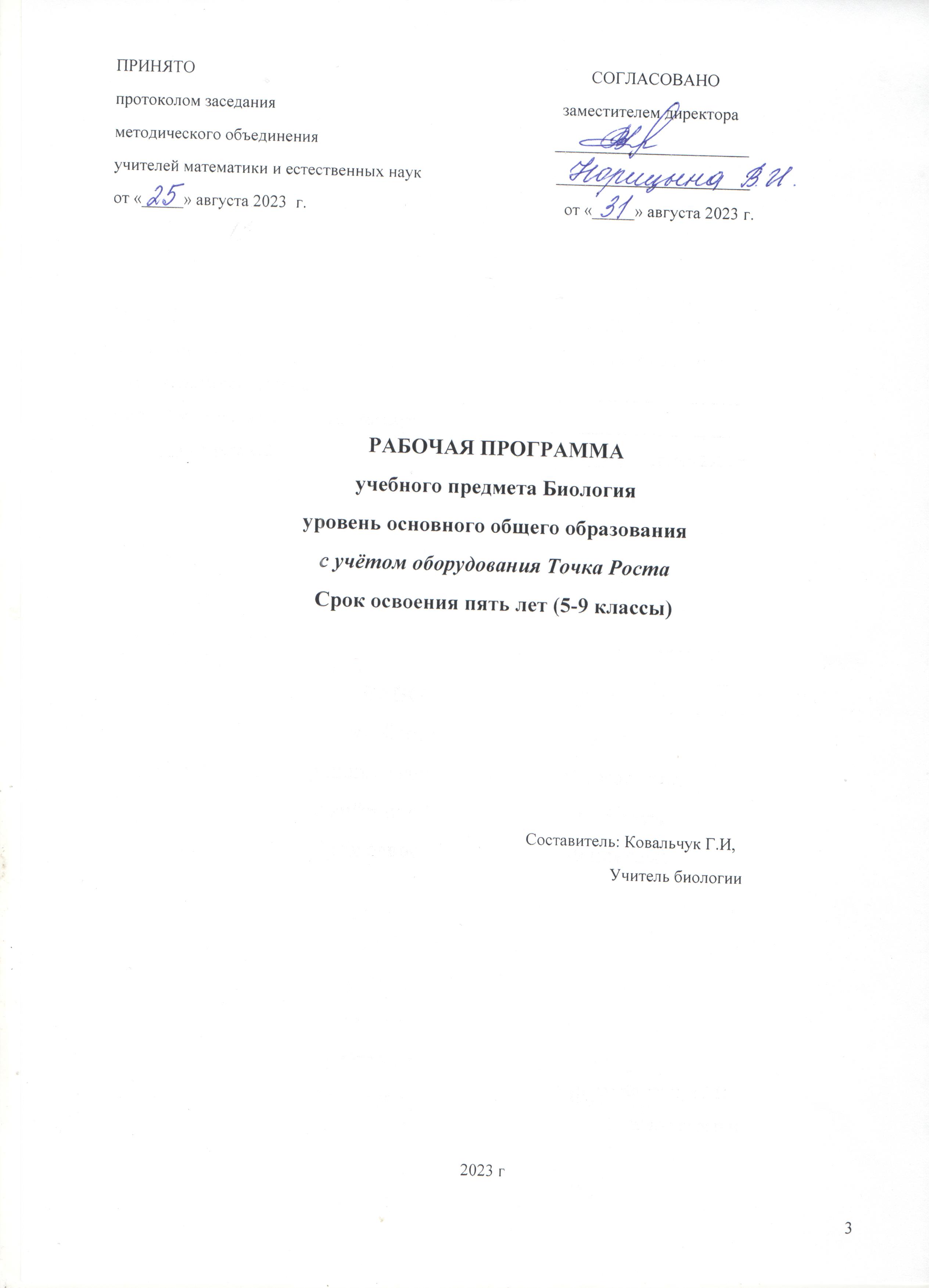 МУНИЦИПАЛЬНОЕ БЮДЖЕТНОЕ ОБЩЕОБРАЗОВАТЕЛЬНОЕ УЧРЕЖДЕНИЕ «ПОЛАЗНЕНСКАЯ СРЕДНЯЯ ОБЩЕОБРАЗОВАТЕЛЬНАЯ ШКОЛА №1»Аннотация к рабочей программе учебного предмета «Биология»Рабочая программа учебного предмета «Биология» обязательной предметной области «Естественно-научные предметы» разработана в соответствии с пунктом 18.2.2 обновленного ФГОС ООО, ФОП ООО и реализуется 5 лет с 5 по 9 классы.Рабочая программа разработана учителем биологии в соответствии с положением о рабочих программах и определяет организацию образовательной деятельности учителем в школе по определенному учебному предмету.Рабочая программа учебного предмета «Биология» является частью ООП ООО, определяющей:- планируемые результаты освоения учебного предмета  (личностные, метапредметные и предметные);- содержание учебного предмета;- тематическое планирование, в том числе с учетом рабочей программы воспитания с указанием количества часов, отводимых на освоение каждой темы. Рабочая программа обсуждена и принята решением методического объединения и согласована заместителем директора по учебно-воспитательной работе МБОУ «Полазненская средняя общеобразовательная школа №1».Дата 28.08 2023г. ПОЯСНИТЕЛЬНАЯ ЗАПИСКАПрограмма по биологии на уровне основного общего образования составлена на основе требований к результатам освоения основной образовательной программы основного общего образования, представленных в ФГОС ООО, а также федеральной рабочей программы воспитания.Программа по биологии направлена на формирование естественно-научной грамотности обучающихся и организацию изучения биологии на деятельностной основе. В программе по биологии учитываются возможности учебного предмета в реализации требований ФГОС ООО к планируемым личностным и метапредметным результатам обучения, а также реализация межпредметных связей естественно-научных учебных предметов на уровне основного общего образования.Программа по биологии включает распределение содержания учебного материала по классам, а также рекомендуемую последовательность изучения тем, основанную на логике развития предметного содержания с учётом возрастных особенностей обучающихся.Программа по биологии разработана с целью оказания методической помощи учителю в создании рабочей программы по учебному предмету.В программе по биологии определяются основные цели изучения биологии на уровне основного общего образования, планируемые результаты освоения программы по биологии: личностные, метапредметные, предметные. Предметные планируемые результаты даны для каждого года изучения биологии.Биология развивает представления о познаваемости живой природы и методах её познания, позволяет сформировать систему научных знаний о живых системах, умения их получать, присваивать и применять в жизненных ситуациях.Биологическая подготовка обеспечивает понимание обучающимися научных принципов человеческой деятельности в природе, закладывает основы экологической культуры, здорового образа жизни.Целями изучения биологии на уровне основного общего образования являются:формирование системы знаний о признаках и процессах жизнедеятельности биологических систем разного уровня организации;формирование системы знаний об особенностях строения, жизнедеятельности организма человека, условиях сохранения его здоровья;формирование умений применять методы биологической науки для изучения биологических систем, в том числе организма человека;формирование умений использовать информацию о современных достижениях в области биологии для объяснения процессов и явлений живой природы и жизнедеятельности собственного организма;формирование умений объяснять роль биологии в практической деятельности людей, значение биологического разнообразия для сохранения биосферы, последствия деятельности человека в природе;формирование экологической культуры в целях сохранения собственного здоровья и охраны окружающей среды.Достижение целей программы по биологии обеспечивается решением следующих задач:приобретение обучающимися знаний о живой природе, закономерностях строения, жизнедеятельности и средообразующей роли организмов, человеке как биосоциальном существе, о роли биологической науки в практической деятельности людей;овладение умениями проводить исследования с использованием биологического оборудования и наблюдения за состоянием собственного организма;освоение приёмов работы с биологической информацией, в том числе о современных достижениях в области биологии, её анализ и критическое оценивание;воспитание биологически и экологически грамотной личности, готовой к сохранению собственного здоровья и охраны окружающей среды.Общее число часов, рекомендованных для изучения биологии, – 238 часов: в 5 классе – 34 часа (1 час в неделю), в 6 классе – 34 часа (1 час в неделю), в 7 классе – 34 часа (1 час в неделю), в 8 классе – 68 часов (2 часа в неделю), в 9 классе – 68 часов (2 часа в неделю).Предлагаемый в программе по биологии перечень лабораторных и практических работ является рекомендательным, учитель делает выбор проведения лабораторных работ и опытов с учётом индивидуальных особенностей обучающихся, списка экспериментальных заданий, предлагаемых в рамках основного государственного экзамена по биологии.Использование оборудования центра «Точка роста» при реализации данной рабочей программы позволяет создать условия:для расширения содержания школьного биологического образования;для повышения познавательной активности обучающихся в естественно-научной области;для развития личности ребенка в процессе обучения биологии, его способностей, формирования и удовлетворения социально значимых интересов и потребностей;для работы с одарёнными школьниками, организации их развития в различных областях образовательной, творческой деятельности.Применяя цифровые лаборатории на уроках биологии, учащиеся смогут выполнить множество лабораторных работ и экспериментов по программе БиологияСОДЕРЖАНИЕ ОБУЧЕНИЯКЛАССБиология – наука о живой природеПонятие о жизни. Признаки живого (клеточное строение, питание, дыхание, выделение, рост и другие признаки). Объекты живой и неживой природы, их сравнение. Живая и неживая природа – единое целое.Биология – система наук о живой природе. Основные разделы биологии (ботаника, зоология, экология, цитология, анатомия, физиология и другие разделы). Профессии, связанные с биологией: врач, ветеринар, психолог, агроном, животновод и другие (4–5 профессий). Связь биологии с другими науками (математика, география и другие науки). Роль биологии в познании окружающего мира и практической деятельности современного человека.Кабинет биологии. Правила поведения и работы в кабинете с биологическими приборами и инструментами.Биологические термины, понятия, символы. Источники биологических знаний. Поиск информации с использованием различных источников (научно- популярная литература, справочники, Интернет).Методы изучения живой природыНаучные методы изучения живой природы: наблюдение, эксперимент, описание, измерение, классификация. Правила работы с увеличительными приборами.Метод описания в биологии (наглядный, словесный, схематический). Метод измерения (инструменты измерения). Наблюдение и эксперимент как ведущие методы биологии.Лабораторные и практические работыИзучение лабораторного оборудования: термометры, весы, чашки Петри, пробирки, мензурки. Правила работы с оборудованием в школьном кабинете.Ознакомление с устройством лупы, светового микроскопа, правила работы с ними.Ознакомление с растительными и животными клетками: томата и арбуза (натуральные препараты), инфузории туфельки и гидры (готовые микропрепараты) с помощью лупы и светового микроскопа.Экскурсии или видеоэкскурсииОвладение методами изучения живой природы – наблюдением и экспериментом.Организмы – тела живой природыПонятие об организме. Доядерные и ядерные организмы. Клетка и её открытие. Клеточное строение организмов. Цитология – наука о клетке.Клетка – наименьшая единица строения и жизнедеятельности организмов. Устройство увеличительных приборов: лупы и микроскопа. Строение клетки под световым микроскопом: клеточная оболочка, цитоплазма, ядро.Одноклеточные и многоклеточные организмы. Клетки, ткани, органы, системы органов.Жизнедеятельность организмов. Особенности строения и процессов жизнедеятельности у растений, животных, бактерий и грибов.Свойства организмов: питание, дыхание, выделение, движение, размножение, развитие, раздражимость, приспособленность. Организм – единое целое.Разнообразие организмов и их классификация (таксоны в биологии: царства, типы (отделы), классы, отряды (порядки), семейства, роды, виды. Бактерии и вирусы как формы жизни. Значение бактерий и вирусов в природе и в жизни человека.Лабораторные и практические работыИзучение клеток кожицы чешуи лука под лупой и микроскопом (на примере самостоятельно приготовленного микропрепарата).Ознакомление с принципами систематики организмов. Наблюдение за потреблением воды растением.Организмы и среда обитанияПонятие о среде обитания. Водная, наземно-воздушная, почвенная, внутриорганизменная среды обитания. Представители сред обитания. Особенности сред обитания организмов. Приспособления организмов к среде обитания. Сезонные изменения в жизни организмов.Лабораторные и практические работыВыявление приспособлений организмов к среде обитания (на конкретных примерах).Экскурсии или видеоэкскурсииРастительный и животный мир родного края (краеведение).Природные сообществаПонятие о природном сообществе. Взаимосвязи организмов в природных сообществах. Пищевые связи в сообществах. Пищевые звенья, цепи и сети питания. Производители, потребители и разрушители органических веществ в природных сообществах. Примеры природных сообществ (лес, пруд, озеро и другие природные сообщества).Искусственные сообщества, их отличительные признаки от природных сообществ. Причины неустойчивости искусственных сообществ. Роль искусственных сообществ в жизни человека.Природные зоны Земли, их обитатели. Флора и фауна природных зон.Ландшафты: природные и культурные.Лабораторные и практические работыИзучение искусственных сообществ и их обитателей (на примере аквариума и других искусственных сообществ).Экскурсии или видеоэкскурсииИзучение природных сообществ (на примере леса, озера, пруда, луга и других природных сообществ.).Изучение сезонных явлений в жизни природных сообществ.Живая природа и человекИзменения в природе в связи с развитием сельского хозяйства, производства и ростом численности населения. Влияние человека на живую природу в ходе истории. Глобальные экологические проблемы. Загрязнение воздушной и водной оболочек Земли, потери почв, их предотвращение. Пути сохранения биологического разнообразия. Охраняемые территории (заповедники, заказники, национальные парки, памятники природы). Красная книга Российской Федерации. Осознание жизни как великой ценности.Практические работыПроведение акции по уборке мусора в ближайшем лесу, парке, сквере или на пришкольной территории.КЛАССРастительный организмБотаника – наука о растениях. Разделы ботаники. Связь ботаники с другими науками и техникой. Общие признаки растений.Разнообразие	растений.	Уровни	организации	растительного	организма.Высшие и низшие растения. Споровые и семенные растения.Растительная	клетка.	Изучение	растительной	клетки	под	световым микроскопом: клеточная оболочка, ядро, цитоплазма (пластиды, митохондрии, вакуоли с клеточным соком). Растительные ткани. Функции растительных тканей.Органы и системы органов растений. Строение органов растительного организма, их роль и связь между собой.Лабораторные и практические работыИзучение микроскопического строения листа водного растения элодеи. Изучение строения растительных тканей (использование микропрепаратов).Изучение внешнего строения травянистого цветкового растения (на живых или гербарных экземплярах растений): пастушья сумка, редька дикая, лютик едкий и другие растения.Обнаружение неорганических и органических веществ в растении.Экскурсии или видеоэкскурсииОзнакомление в природе с цветковыми растениями.Строение и многообразие покрытосеменных растенийСтроение семян. Состав и строение семян.Виды корней и типы корневых систем. Видоизменения корней. Корень – орган почвенного (минерального) питания. Корни и корневые системы. Внешнее и внутреннее строение корня в связи с его функциями. Корневой чехлик. Зоны корня. Корневые волоски. Рост корня. Поглощение корнями воды и минеральных веществ, необходимых растению (корневое давление, осмос). Видоизменение корней.Побег. Развитие побега из почки. Строение стебля. Внешнее и внутреннее строение листа. Видоизменения побегов: корневище, клубень, луковица. Их строение, биологическое и хозяйственное значение. Побег и почки. Листорасположение и листовая мозаика. Строение и функции листа. Простые и сложные листья. Видоизменения листьев. Особенности внутреннего строения листа в связи с его функциями (кожица и устьица, основная ткань листа, проводящие пучки). Лист – орган воздушного питания.Строение	и	разнообразие	цветков.	Соцветия.	Плоды.	Типы	плодов.Распространение плодов и семян в природе.Лабораторные и практические работыИзучение строения корневых систем (стержневой и мочковатой) на примере гербарных экземпляров или живых растений.Изучение микропрепарата клеток корня.Ознакомление с внешним строением листьев и листорасположением (на комнатных растениях).Изучение строения вегетативных и генеративных почек (на примере сирени, тополя и других растений).Изучение микроскопического строения листа (на готовых микропрепаратах).Рассматривание микроскопического строения ветки дерева (на готовом микропрепарате).Исследование строения корневища, клубня, луковицы. Изучение строения цветков.Ознакомление с различными типами соцветий. Изучение строения семян двудольных растений. Изучение строения семян однодольных растений.Жизнедеятельность растительного организмаОбмен веществ у растений. Неорганические (вода, минеральные соли) и органические вещества (белки, жиры, углеводы, нуклеиновые кислоты, витамины и другие вещества) растения. Минеральное питание растений. Удобрения.Питание растения. Поглощение корнями воды и минеральных веществ, необходимых растению (корневое давление, осмос). Почва, её плодородие. Значение обработки почвы (окучивание), внесения удобрений, прореживания проростков, полива для жизни культурных растений. Гидропоника.Фотосинтез. Лист – орган воздушного питания. Значение фотосинтеза в природе и в жизни человека.Дыхание растения. Дыхание корня. Рыхление почвы для улучшения дыхания корней. Условия, препятствующие дыханию корней. Лист как орган дыхания (устьичный аппарат). Поступление в лист атмосферного воздуха. Сильная запылённость воздуха, как препятствие для дыхания листьев. Стебель как орган дыхания (наличие устьиц в кожице, чечевичек). Особенности дыхания растений. Взаимосвязь дыхания растения с фотосинтезом.Транспорт веществ в растении. Связь клеточного строения стебля с его функциями. Рост стебля в длину. Клеточное строение стебля травянистого растения: кожица, проводящие пучки, основная ткань (паренхима). Клеточное строение стебля древесного растения: кора (пробка, луб), камбий, древесина и сердцевина. Рост стебля в толщину. Проводящие ткани корня. Транспорт воды и минеральных веществ в растении (сосуды древесины) – восходящий ток. Испарение воды через стебель и листья (транспирация). Регуляция испарения воды в растении. Влияние внешних условий на испарение воды. Транспорт органических веществ в растении (ситовидные трубки луба) – нисходящий ток. Перераспределение и запасание веществ в растении. Выделение у растений. Листопад.Рост и развитие растения. Прорастание семян. Условия прорастания семян.Подготовка семян к посеву. Развитие проростков.Образовательные ткани. Конус нарастания побега, рост кончика корня. Верхушечный и вставочный рост. Рост корня и стебля в толщину, камбий. Образование годичных колец у древесных растений. Влияние фитогормонов на рост растения. Ростовые движения растений. Развитие побега из почки.Размножение растений и его значение. Семенное (генеративное) размножение растений. Цветки и соцветия. Опыление. Перекрёстное опыление (ветром, животными, водой) и самоопыление. Двойное оплодотворение. Наследование признаков обоих растений.Вегетативное размножение цветковых растений в природе. Вегетативное размножение культурных растений. Клоны. Сохранение признаков материнского растения. Хозяйственное значение вегетативного размножения.Лабораторные и практические работы.Наблюдение за ростом корня. Наблюдение за ростом побега. Определение возраста дерева по спилу.Выявление передвижения воды и минеральных веществ по древесине.Наблюдение процесса выделения кислорода на свету аквариумными растениями.Изучение роли рыхления для дыхания корней.Овладение приёмами вегетативного размножения растений (черенкование побегов, черенкование листьев и другие) на примере комнатных растений (традесканция, сенполия, бегония, сансевьера и другие растения).Определение всхожести семян культурных растений и посев их в грунт.Наблюдение за ростом и развитием цветкового растения в комнатных условиях (на примере фасоли или посевного гороха).Определение условий прорастания семян.КЛАСССистематические группы растенийКлассификация растений. Вид как основная систематическая категория. Система растительного мира. Низшие, высшие споровые, высшие семенные растения. Основные таксоны (категории) систематики растений (царство, отдел, класс, порядок, семейство, род, вид). История развития систематики, описание видов, открытие новых видов. Роль систематики в биологии.Низшие растения. Водоросли. Общая характеристика водорослей. Одноклеточные и многоклеточные зелёные водоросли. Строение и жизнедеятельность зелёных водорослей. Размножение зелёных водорослей (бесполое и половое). Бурые и красные водоросли, их строение и жизнедеятельность. Значение водорослей в природе и жизни человека.Высшие споровые растения. Моховидные (Мхи). Общая характеристика мхов. Строение и жизнедеятельность зелёных и сфагновых мхов. Приспособленность мхов к жизни на сильно увлажнённых почвах. Размножение мхов, цикл развития на примере зелёного мха кукушкин лён. Роль мхов в заболачивании почв и торфообразовании. Использование торфа и продуктов его переработки в хозяйственной деятельности человека.Плауновидные (Плауны). Хвощевидные (Хвощи), Папоротниковидные (Папоротники). Общая характеристика. Усложнение строения папоротникообразных растений по сравнению с мхами. Особенности строения и жизнедеятельности плаунов, хвощей и папоротников. Размножение папоротникообразных. Цикл развития папоротника. Роль древних папоротникообразных в образовании каменного угля. Значение папоротникообразных в природе и жизни человека.Высшие семенные растения. Голосеменные. Общая характеристика. Хвойные растения, их разнообразие. Строение и жизнедеятельность хвойных. Размножение хвойных, цикл развития на примере сосны. Значение хвойных растений в природе и жизни человека.Покрытосеменные (цветковые) растения. Общая характеристика. Особенности строения и жизнедеятельности покрытосеменных как наиболее высокоорганизованной группы растений, их господство на Земле. Классификация покрытосеменных растений: класс Двудольные и класс Однодольные. Признаки классов. Цикл развития покрытосеменного растения.Семейства покрытосеменных (цветковых) растений (изучаются три семейства растений по выбору учителя с учётом местных условий, при этом возможно изучать семейства, не вошедшие в перечень, если они являются наиболее распространёнными в данном регионе). Характерные признаки семейств класса Двудольные (Крестоцветные, или Капустные, Розоцветные, или Розовые, Мотыльковые, или Бобовые, Паслёновые, Сложноцветные, или Астровые) и класса Однодольные (Лилейные, Злаки, или Мятликовые). Многообразие растений. Дикорастущие представители семейств. Культурные представители семейств, их использование человеком.Лабораторные и практические работы.Изучение строения одноклеточных водорослей (на примере хламидомонады и хлореллы).Изучение строения многоклеточных нитчатых водорослей (на примере спирогиры и улотрикса).Изучение внешнего строения мхов (на местных видах). Изучение внешнего строения папоротника или хвоща.Изучение внешнего строения веток, хвои, шишек и семян голосеменных растений (на примере ели, сосны или лиственницы).Изучение внешнего строения покрытосеменных растений.Изучение признаков представителей семейств: Крестоцветные (Капустные), Розоцветные (Розовые), Мотыльковые (Бобовые), Паслёновые, Сложноцветные (Астровые), Лилейные, Злаки (Мятликовые) на гербарных и натуральных образцах.Определение видов растений (на примере трёх семейств) с использованием определителей растений или определительных карточек.Развитие растительного мира на ЗемлеЭволюционное развитие растительного мира на Земле. Сохранение в земной коре растительных остатков, их изучение. «Живые ископаемые» растительного царства. Жизнь растений в воде. Первые наземные растения. Освоение растениями суши. Этапы развития наземных растений основных систематических групп. Вымершие растения.Экскурсии или видеоэкскурсии.Развитие растительного мира на Земле (экскурсия в палеонтологический или краеведческий музей).Растения в природных сообществахРастения и среда обитания. Экологические факторы. Растения и условия неживой природы: свет, температура, влага, атмосферный воздух. Растения и условия живой природы: прямое и косвенное воздействие организмов на растения. Приспособленность растений к среде обитания. Взаимосвязи растений между собой и с другими организмами.Растительные сообщества. Видовой состав растительных сообществ, преобладающие в них растения. Распределение видов в растительных сообществах. Сезонные изменения в жизни растительного сообщества. Смена растительных сообществ. Растительность (растительный покров) природных зон Земли. Флора.Растения и человекКультурные растения и их происхождение. Центры многообразия и происхождения культурных растений. Земледелие. Культурные растения сельскохозяйственных угодий: овощные, плодово-ягодные, полевые. Растения города, особенность городской флоры. Парки, лесопарки, скверы, ботанические сады. Декоративное цветоводство. Комнатные растения, комнатное цветоводство. Последствия деятельности человека в экосистемах. Охрана растительного мира. Восстановление численности редких видов растений: особо охраняемые природные территории (ООПТ). Красная книга России. Меры сохранения растительного мира.Экскурсии или видеоэкскурсии.Изучение сельскохозяйственных растений региона. Изучение сорных растений региона.Грибы. Лишайники. БактерииГрибы. Общая характеристика. Шляпочные грибы, их строение, питание, рост, размножение. Съедобные и ядовитые грибы. Меры профилактики заболеваний, связанных с грибами. Значение шляпочных грибов в природных сообществах и жизни человека. Промышленное выращивание шляпочных грибов (шампиньоны). Плесневые грибы. Дрожжевые грибы. Значение плесневых и дрожжевых грибов	в	природе	и	жизни	человека	(пищевая	и	фармацевтическаяпромышленность и другие).Паразитические грибы. Разнообразие и значение паразитических грибов (головня, спорынья, фитофтора, трутовик и другие). Борьба с заболеваниями, вызываемыми паразитическими грибами.Лишайники – комплексные организмы. Строение лишайников. Питание, рост и размножение лишайников. Значение лишайников в природе и жизни человека.Бактерии – доядерные организмы. Общая характеристика бактерий. Бактериальная клетка. Размножение бактерий. Распространение бактерий. Разнообразие бактерий. Значение бактерий в природных сообществах. Болезнетворные бактерии и меры профилактики заболеваний, вызываемых бактериями. Бактерии на службе у человека (в сельском хозяйстве, промышленности).Лабораторные и практические работы.Изучение строения одноклеточных (мукор) и многоклеточных (пеницилл) плесневых грибов.Изучение строения плодовых тел шляпочных грибов (или изучение шляпочных грибов на муляжах).Изучение строения лишайников.Изучение строения бактерий (на готовых микропрепаратах).КЛАССЖивотный организмЗоология – наука о животных. Разделы зоологии. Связь зоологии с другими науками и техникой.Общие признаки животных. Отличия животных от растений. Многообразие животного мира. Одноклеточные и многоклеточные животные. Форма тела животного, симметрия, размеры тела и другое.Животная клетка. Открытие животной клетки (А. Левенгук). Строение животной клетки: клеточная мембрана, органоиды передвижения, ядро с ядрышком, цитоплазма (митохондрии, пищеварительные и сократительные вакуоли, лизосомы, клеточный центр). Процессы, происходящие в клетке. Деление клетки. Ткани животных, их разнообразие. Органы и системы органов животных. Организм – единое целое.Лабораторные и практические работыИсследование под микроскопом готовых микропрепаратов клеток и тканей животных.Строение и жизнедеятельность организма животногоОпора и движение животных. Особенности гидростатического, наружного и внутреннего скелета у животных. Передвижение у одноклеточных (амёбовидное, жгутиковое). Мышечные движения у многоклеточных: полёт насекомых, птиц, плавание рыб, движение по суше позвоночных животных (ползание, бег, ходьба и другое). Рычажные конечности.Питание и пищеварение у животных. Значение питания. Питание и пищеварение у простейших. Внутриполостное и внутриклеточное пищеварение, замкнутая и сквозная пищеварительная система у беспозвоночных. Пищеварительный тракт у позвоночных, пищеварительные железы. Ферменты. Особенности пищеварительной системы у представителей отрядов млекопитающих.Дыхание животных. Значение дыхания. Газообмен через всю поверхность клетки. Жаберное дыхание. Наружные и внутренние жабры. Кожное, трахейное, лёгочное дыхание у обитателей суши. Особенности кожного дыхания. Роль воздушных мешков у птиц.Транспорт веществ у животных. Роль транспорта веществ в организме животных. Замкнутая и незамкнутая кровеносные системы у беспозвоночных. Сердце, кровеносные сосуды. Спинной и брюшной сосуды, капилляры, «ложныесердца» у дождевого червя. Особенности строения незамкнутой кровеносной системы у моллюсков и насекомых. Круги кровообращения и особенности строения сердец у позвоночных, усложнение системы кровообращения.Выделение у животных. Значение выделения конечных продуктов обмена веществ. Сократительные вакуоли у простейших. Звёздчатые клетки и канальцы у плоских червей, выделительные трубочки и воронки у кольчатых червей. Мальпигиевы сосуды у насекомых. Почки (туловищные и тазовые), мочеточники, мочевой пузырь у позвоночных животных. Особенности выделения у птиц, связанные с полётом.Покровы тела у животных. Покровы у беспозвоночных. Усложнение строения кожи у позвоночных. Кожа как орган выделения. Роль кожи в теплоотдаче. Производные кожи. Средства пассивной и активной защиты у животных.Координация и регуляция жизнедеятельности у животных. Раздражимость у одноклеточных животных. Таксисы (фототаксис, трофотаксис, хемотаксис и другие таксисы). Нервная регуляция. Нервная система, её значение. Нервная система у беспозвоночных: сетчатая (диффузная), стволовая, узловая. Нервная система у позвоночных (трубчатая): головной и спинной мозг, нервы. Усложнение головного мозга от рыб до млекопитающих. Появление больших полушарий, коры, борозд и извилин. Гуморальная регуляция. Роль гормонов в жизни животных. Половые гормоны. Половой диморфизм. Органы чувств, их значение. Рецепторы. Простые и сложные (фасеточные) глаза у насекомых. Орган зрения и слуха у позвоночных, их усложнение. Органы обоняния, вкуса и осязания у беспозвоночных и позвоночных животных. Орган боковой линии у рыб.Поведение животных. Врождённое и приобретённое поведение (инстинкт и научение). Научение: условные рефлексы, импринтинг (запечатление), инсайт (постижение). Поведение: пищевое, оборонительное, территориальное, брачное, исследовательское. Стимулы поведения.Размножение и развитие животных. Бесполое размножение: деление клетки одноклеточного организма на две, почкование, фрагментация. Половое размножение. Преимущество полового размножения. Половые железы. Яичники и семенники. Половые клетки (гаметы). Оплодотворение. Зигота. Партеногенез. Зародышевое развитие. Строение яйца птицы. Внутриутробное развитие млекопитающих. Зародышевые оболочки. Плацента (детское место). Пупочный канатик (пуповина). Постэмбриональное развитие: прямое, непрямое. Метаморфоз (развитие с превращением): полный и неполный.Лабораторные и практические работыОзнакомление с органами опоры и движения у животных. Изучение способов поглощения пищи у животных.Изучение способов дыхания у животных.Ознакомление с системами органов транспорта веществ у животных. Изучение покровов тела у животных.Изучение органов чувств у животных.Формирование условных рефлексов у аквариумных рыб. Строение яйца и развитие зародыша птицы (курицы).Систематические группы животныхОсновные категории систематики животных. Вид как основная систематическая категория животных. Классификация животных. Система животного мира. Систематические категории животных (царство, тип, класс, отряд, семейство, род, вид), их соподчинение. Бинарная номенклатура. Отражение современных знаний о происхождении и родстве животных в классификации животных.Одноклеточные животные – простейшие. Строение и жизнедеятельность простейших. Местообитание и образ жизни. Образование цисты при неблагоприятных условиях среды. Многообразие простейших. Значение простейших в природе и жизни человека (образование осадочных пород, возбудители заболеваний, симбиотические виды). Пути заражения человека и меры профилактики, вызываемые одноклеточными животными (малярийный плазмодий).Лабораторные и практические работыИсследование строения инфузории-туфельки и наблюдение за её передвижением. Изучение хемотаксиса.Многообразие простейших (на готовых препаратах).Изготовление модели клетки простейшего (амёбы, инфузории-туфельки и другое.).Многоклеточные животные. Кишечнополостные. Общая характеристика. Местообитание. Особенности строения и жизнедеятельности. Эктодерма и энтодерма. Внутриполостное и клеточное переваривание пищи. Регенерация. Рефлекс. Бесполое размножение (почкование). Половое размножение. Гермафродитизм. Раздельнополые кишечнополостные. Многообразие кишечнополостных. Значение кишечнополостных в природе и жизни человека. Коралловые полипы и их роль в рифообразовании.Лабораторные и практические работыИсследование строения пресноводной гидры и её передвижения (школьный аквариум).Исследование питания гидры дафниями и циклопами (школьный аквариум). Изготовление модели пресноводной гидры.Плоские, круглые, кольчатые черви. Общая характеристика. Особенности строения и жизнедеятельности плоских, круглых и кольчатых червей. Многообразие червей. Паразитические плоские и круглые черви. Циклы развития печёночного сосальщика, бычьего цепня, человеческой аскариды. Черви, ихприспособления к паразитизму, вред, наносимый человеку, сельскохозяйственным растениям и животным. Меры по предупреждению заражения паразитическими червями. Роль червей как почвообразователей.Лабораторные и практические работыИсследование внешнего строения дождевого червя. Наблюдение за реакцией дождевого червя на раздражители.Исследование внутреннего строения дождевого червя (на готовом влажном препарате и микропрепарате).Изучение приспособлений паразитических червей к паразитизму (на готовых влажных и микропрепаратах).Членистоногие. Общая характеристика. Среды жизни. Внешнее и внутреннее строение членистоногих. Многообразие членистоногих. Представители классов.Ракообразные. Особенности строения и жизнедеятельности. Значение ракообразных в природе и жизни человека.Паукообразные. Особенности строения и жизнедеятельности в связи с жизнью на суше. Клещи – вредители культурных растений и меры борьбы с ними. Паразитические клещи – возбудители и переносчики опасных болезней. Меры защиты от клещей. Роль клещей в почвообразовании.Насекомые. Особенности строения и жизнедеятельности. Размножение насекомых и типы развития. Отряды насекомых: Прямокрылые, Равнокрылые, Полужесткокрылые, Чешуекрылые, Жесткокрылые, Перепончатокрылые, Двукрылые и другие. Насекомые – переносчики возбудителей и паразиты человека и домашних животных. Насекомые-вредители сада, огорода, поля, леса. Насекомые, снижающие численность вредителей растений. Поведение насекомых, инстинкты. Меры по сокращению численности насекомых-вредителей. Значение насекомых в природе и жизни человека.Лабораторные и практические работыИсследование внешнего строения насекомого (на примере майского жука или других крупных насекомых-вредителей).Ознакомление с различными типами развития насекомых (на примере коллекций).Моллюски. Общая характеристика. Местообитание моллюсков. Строение и процессы жизнедеятельности, характерные для брюхоногих, двустворчатых, головоногих моллюсков. Черты приспособленности моллюсков к среде обитания. Размножение моллюсков. Многообразие моллюсков. Значение моллюсков в природе и жизни человека.Лабораторные и практические работыИсследование внешнего строения раковин пресноводных и морских моллюсков (раковины беззубки, перловицы, прудовика, катушки и другие).Хордовые. Общая характеристика. Зародышевое развитие хордовых. Систематические группы хордовых. Подтип Бесчерепные (ланцетник). Подтип Черепные, или Позвоночные.Рыбы. Общая характеристика. Местообитание и внешнее строение рыб. Особенности внутреннего строения и процессов жизнедеятельности. Приспособленность рыб к условиям обитания. Отличия хрящевых рыб от костных рыб. Размножение, развитие и миграция рыб в природе. Многообразие рыб, основные систематические группы рыб. Значение рыб в природе и жизни человека. Хозяйственное значение рыб.Лабораторные и практические работыИсследование внешнего строения и особенностей передвижения рыбы (на примере живой рыбы в банке с водой).Исследование внутреннего строения рыбы (на примере готового влажного препарата).Земноводные. Общая характеристика. Местообитание земноводных. Особенности внешнего и внутреннего строения, процессов жизнедеятельности, связанных с выходом земноводных на сушу. Приспособленность земноводных к жизни в воде и на суше. Размножение и развитие земноводных. Многообразие земноводных и их охрана. Значение земноводных в природе и жизни человека.Пресмыкающиеся.	Общая	характеристика.	Местообитание пресмыкающихся. Особенности внешнего и внутреннего строения пресмыкающихся. Процессы жизнедеятельности. Приспособленность пресмыкающихся к жизни на суше. Размножение и развитие пресмыкающихся. Регенерация. Многообразие пресмыкающихся и их охрана. Значение пресмыкающихся в природе и жизни человека.Птицы. Общая характеристика. Особенности внешнего строения птиц. Особенности внутреннего строения и процессов жизнедеятельности птиц. Приспособления птиц к полёту. Поведение. Размножение и развитие птиц. Забота о потомстве. Сезонные явления в жизни птиц. Миграции птиц, их изучение. Многообразие птиц. Экологические группы птиц (по выбору учителя на примере трёх экологических групп с учётом распространения птиц в регионе). Приспособленность птиц к различным условиям среды. Значение птиц в природе и жизни человека.Лабораторные и практические работыИсследование внешнего строения и перьевого покрова птиц (на примере чучела птиц и набора перьев: контурных, пуховых и пуха).Исследование особенностей скелета птицы.Млекопитающие. Общая характеристика. Среды жизни млекопитающих. Особенности внешнего строения, скелета и мускулатуры, внутреннего строения.Процессы	жизнедеятельности.	Усложнение	нервной	системы.	Поведение млекопитающих. Размножение и развитие. Забота о потомстве.Первозвери. Однопроходные (яйцекладущие) и Сумчатые (низшие звери). Плацентарные млекопитающие. Многообразие млекопитающих (по выбору учителя изучаются 6 отрядов млекопитающих на примере двух видов из каждого отряда). Насекомоядные и Рукокрылые. Грызуны, Зайцеобразные. Хищные. Ластоногие и Китообразные. Парнокопытные и Непарнокопытные. Приматы. Семейства отряда Хищные: собачьи, кошачьи, куньи, медвежьи.Значение млекопитающих в природе и жизни человека. Млекопитающие – переносчики возбудителей опасных заболеваний. Меры борьбы с грызунами. Многообразие млекопитающих родного края.Лабораторные и практические работыИсследование особенностей скелета млекопитающих. Исследование особенностей зубной системы млекопитающих.Развитие животного мира на ЗемлеЭволюционное развитие животного мира на Земле. Усложнение животных в процессе эволюции. Доказательства эволюционного развития животного мира. Палеонтология. Ископаемые остатки животных, их изучение. Методы изучения ископаемых остатков. Реставрация древних животных. «Живые ископаемые» животного мира.Жизнь животных в воде. Одноклеточные животные. Происхождение многоклеточных животных. Основные этапы эволюции беспозвоночных. Основные этапы эволюции позвоночных животных. Вымершие животные.Лабораторные и практические работыИсследование ископаемых остатков вымерших животных.Животные в природных сообществахЖивотные и среда обитания. Влияние света, температуры и влажности на животных. Приспособленность животных к условиям среды обитания.Популяции животных, их характеристики. Одиночный и групповой образ жизни. Взаимосвязи животных между собой и с другими организмами. Пищевые связи в природном сообществе. Пищевые уровни, экологическая пирамида. Экосистема.Животный мир природных зон Земли. Основные закономерности распределения животных на планете. Фауна.Животные и человекВоздействие человека на животных в природе: прямое и косвенное. Промысловые животные (рыболовство, охота). Ведение промысла животных на основе научного подхода. Загрязнение окружающей среды.Одомашнивание животных. Селекция, породы, искусственный отбор, дикие предки домашних животных. Значение домашних животных в жизни человека.Животные	сельскохозяйственных	угодий.	Методы	борьбы	с	животными- вредителями.Город как особая искусственная среда, созданная человеком. Синантропные виды животных. Условия их обитания. Беспозвоночные и позвоночные животные города. Адаптация животных к новым условиям. Рекреационный пресс на животных диких видов в условиях города. Безнадзорные домашние животные. Питомники. Восстановление численности редких видов животных: особо охраняемые природные территории (ООПТ). Красная книга России. Меры сохранения животного мира.КЛАССЧеловек – биосоциальный видНауки о человеке (анатомия, физиология, психология, антропология, гигиена, санитария, экология человека). Методы изучения организма человека. Значение знаний о человеке для самопознания и сохранения здоровья. Особенности человека как биосоциального существа.Место человека в системе органического мира. Человек как часть природы. Систематическое положение современного человека. Сходство человека с млекопитающими. Отличие человека от приматов. Доказательства животного происхождения человека. Человек разумный. Антропогенез, его этапы. Биологические и социальные факторы становления человека. Человеческие расы.Структура организма человекаСтроение и химический состав клетки. Обмен веществ и превращение энергии в клетке. Многообразие клеток, их деление. Нуклеиновые кислоты. Гены. Хромосомы. Хромосомный набор. Митоз, мейоз. Соматические и половые клетки. Стволовые клетки. Типы тканей организма человека: эпителиальные, соединительные, мышечные, нервная. Свойства тканей, их функции. Органы и системы органов. Организм как единое целое. Взаимосвязь органов и систем как основа гомеостаза.Лабораторные и практические работыИзучение микроскопического строения тканей (на готовых микропрепаратах). Распознавание органов и систем органов человека (по таблицам).Нейрогуморальная регуляцияНервная система человека, её организация и значение. Нейроны, нервы, нервные узлы. Рефлекс. Рефлекторная дуга.Рецепторы. Двухнейронные и трёхнейронные рефлекторные дуги. Спинной мозг, его строение и функции. Рефлексы спинного мозга. Головной мозг, его строение и функции. Большие полушария. Рефлексы головного мозга. Безусловные (врождённые) и условные (приобретённые) рефлексы. Соматическая нервнаясистема. Вегетативная (автономная) нервная система. Нервная система как единое целое. Нарушения в работе нервной системы.Гуморальная регуляция функций. Эндокринная система. Железы внутренней секреции. Железы смешанной секреции. Гормоны, их роль в регуляции физиологических функций организма, роста и развития. Нарушение в работе эндокринных желёз. Особенности рефлекторной и гуморальной регуляции функций организма.Лабораторные и практические работыИзучение головного мозга человека (по муляжам).Изучение изменения размера зрачка в зависимости от освещённости.Опора и движениеЗначение опорно-двигательного аппарата. Скелет человека, строение его отделов и функции. Кости, их химический состав, строение. Типы костей. Рост костей в длину и толщину. Соединение костей. Скелет головы. Скелет туловища. Скелет конечностей и их поясов. Особенности скелета человека, связанные с прямохождением и трудовой деятельностью.Мышечная система. Строение и функции скелетных мышц. Работа мышц: статическая и динамическая, мышцы сгибатели и разгибатели. Утомление мышц. Гиподинамия. Роль двигательной активности в сохранении здоровья.Нарушения опорно-двигательной системы. Возрастные изменения в строении костей. Нарушение осанки. Предупреждение искривления позвоночника и развития плоскостопия. Профилактика травматизма. Первая помощь при травмах опорно-двигательного аппарата.Лабораторные и практические работыИсследование свойств кости.Изучение строения костей (на муляжах). Изучение строения позвонков (на муляжах). Определение гибкости позвоночника.Измерение массы и роста своего организма.Изучение влияния статической и динамической нагрузки на утомление мышц. Выявление нарушения осанки.Определение признаков плоскостопия.Оказание первой помощи при повреждении скелета и мышц.Внутренняя среда организмаВнутренняя среда и её функции. Форменные элементы крови: эритроциты, лейкоциты и тромбоциты. Малокровие, его причины. Красный костный мозг, его роль в организме. Плазма крови. Постоянство внутренней среды (гомеостаз). Свёртывание крови. Группы крови. Резус-фактор. Переливание крови. Донорство. Иммунитет и его виды. Факторы, влияющие на иммунитет (приобретённые иммунодефициты): радиационное облучение, химическое отравление, голодание,воспаление, вирусные заболевания, ВИЧ-инфекция. Вилочковая железа, лимфатические узлы. Вакцины и лечебные сыворотки. Значение работ Л. Пастера и И.И. Мечникова по изучению иммунитета.Лабораторные и практические работыИзучение микроскопического строения крови человека и лягушки (сравнение) на готовых микропрепаратах.КровообращениеОрганы кровообращения. Строение и работа сердца. Автоматизм сердца. Сердечный цикл, его длительность. Большой и малый круги кровообращения. Движение крови по сосудам. Пульс. Лимфатическая система, лимфоотток. Регуляция деятельности сердца и сосудов. Гигиена сердечно-сосудистой системы. Профилактика сердечно-сосудистых заболеваний. Первая помощь при кровотечениях.Лабораторные и практические работыИзмерение кровяного давления.Определение пульса и числа сердечных сокращений в покое и после дозированных физических нагрузок у человека.Первая помощь при кровотечениях.ДыханиеДыхание и его значение. Органы дыхания. Лёгкие. Взаимосвязь строения и функций органов дыхания. Газообмен в лёгких и тканях. Жизненная ёмкость лёгких. Механизмы дыхания. Дыхательные движения. Регуляция дыхания.Инфекционные болезни, передающиеся через воздух, предупреждение воздушно-капельных инфекций. Вред табакокурения, употребления наркотических и психотропных веществ. Реанимация. Охрана воздушной среды. Оказание первой помощи при поражении органов дыхания.Лабораторные и практические работыИзмерение обхвата грудной клетки в состоянии вдоха и выдоха.Определение частоты дыхания. Влияние различных факторов на частоту дыхания.Питание и пищеварениеПитательные вещества и пищевые продукты. Питание и его значение. Пищеварение. Органы пищеварения, их строение и функции. Ферменты, их роль в пищеварении. Пищеварение в ротовой полости. Зубы и уход за ними. Пищеварение в желудке, в тонком и в толстом кишечнике. Всасывание питательных веществ. Всасывание воды. Пищеварительные железы: печень и поджелудочная железа, их роль в пищеварении.Микробиом человека – совокупность микроорганизмов, населяющих организм человека. Регуляция пищеварения. Методы изучения органов пищеварения. Работы И.П. Павлова.Гигиена питания. Предупреждение глистных и желудочно-кишечных заболеваний, пищевых отравлений. Влияние курения и алкоголя на пищеварение.Лабораторные и практические работыИсследование действия ферментов слюны на крахмал. Наблюдение действия желудочного сока на белки.Обмен веществ и превращение энергииОбмен веществ и превращение энергии в организме человека. Пластический и энергетический обмен. Обмен воды и минеральных солей. Обмен белков, углеводов и жиров в организме. Регуляция обмена веществ и превращения энергии.Витамины и их роль для организма. Поступление витаминов с пищей. Синтез витаминов в организме. Авитаминозы и гиповитаминозы. Сохранение витаминов в пище.Нормы и режим питания. Рациональное питание – фактор укрепления здоровья. Нарушение обмена веществ.Лабораторные и практические работыИсследование состава продуктов питания.Составление меню в зависимости от калорийности пищи. Способы сохранения витаминов в пищевых продуктах.КожаСтроение и функции кожи. Кожа и её производные. Кожа и терморегуляция.Влияние на кожу факторов окружающей среды.Закаливание и его роль. Способы закаливания организма. Гигиена кожи, гигиенические требования к одежде и обуви. Заболевания кожи и их предупреждения. Профилактика и первая помощь при тепловом и солнечном ударах, ожогах и обморожениях.Лабораторные и практические работыИсследование с помощью лупы тыльной и ладонной стороны кисти. Определение жирности различных участков кожи лица.Описание мер по уходу за кожей лица и волосами в зависимости от типа кожи. Описание основных гигиенических требований к одежде и обуви.ВыделениеЗначение выделения. Органы выделения. Органы мочевыделительной системы, их строение и функции. Микроскопическое строение почки. Нефрон. Образование мочи. Регуляция мочеобразования и мочеиспускания. Заболевания органов мочевыделительной системы, их предупреждение.Лабораторные и практические работыОпределение местоположения почек (на муляже). Описание мер профилактики болезней почек.Размножение и развитиеОрганы репродукции, строение и функции. Половые железы. Половые клетки. Оплодотворение. Внутриутробное развитие. Влияние на эмбриональное развитие факторов окружающей среды. Роды. Лактация. Рост и развитие ребёнка. Половое созревание. Наследование признаков у человека. Наследственные болезни, их причины и предупреждение. Набор хромосом, половые хромосомы, гены. Роль генетических знаний для планирования семьи. Инфекции, передающиеся половым путём, их профилактика.Лабораторные и практические работыОписание основных мер по профилактике инфекционных вирусных заболеваний: СПИД и гепатит.Органы чувств и сенсорные системыОрганы чувств и их значение. Анализаторы. Сенсорные системы. Глаз и зрение. Оптическая система глаза. Сетчатка. Зрительные рецепторы. Зрительное восприятие. Нарушения зрения и их причины. Гигиена зрения.Ухо и слух. Строение и функции органа слуха. Механизм работы слухового анализатора. Слуховое восприятие. Нарушения слуха и их причины. Гигиена слуха. Органы	равновесия,	мышечного	чувства,	осязания,	обоняния	и	вкуса.Взаимодействие сенсорных систем организма.Лабораторные и практические работыОпределение остроты зрения у человека.Изучение строения органа зрения (на муляже и влажном препарате). Изучение строения органа слуха (на муляже).Поведение и психикаПсихика и поведение человека. Потребности и мотивы поведения. Социальная обусловленность поведения человека. Рефлекторная теория поведения. Высшая нервная деятельность человека, работы И.М. Сеченова, И.П. Павлова. Механизм образования условных рефлексов. Торможение. Динамический стереотип. Роль гормонов в поведении. Наследственные и ненаследственные программы поведения у человека. Приспособительный характер поведения.Первая и вторая сигнальные системы. Познавательная деятельность мозга. Речь и мышление. Память и внимание. Эмоции. Индивидуальные особенности личности: способности, темперамент, характер, одарённость. Типы высшей нервной деятельности и темперамента. Особенности психики человека. Гигиена физического и умственного труда. Режим труда и отдыха. Сон и его значение. Гигиена сна.Лабораторные и практические работыИзучение кратковременной памяти.Определение объёма механической и логической памяти. Оценка сформированности навыков логического мышления.Человек и окружающая средаЧеловек и окружающая среда. Экологические факторы и их действие на организм человека. Зависимость здоровья человека от состояния окружающей среды. Микроклимат жилых помещений. Соблюдение правил поведения в окружающей среде, в опасных и чрезвычайных ситуациях.Здоровье человека как социальная ценность. Факторы, нарушающие здоровье: гиподинамия, курение, употребление алкоголя, наркотиков, несбалансированное питание, стресс. Укрепление здоровья: аутотренинг, закаливание, двигательная активность, сбалансированное питание. Культура отношения к собственному здоровью и здоровью окружающих. Всемирная организация здравоохранения.Человек как часть биосферы Земли. Антропогенные воздействия на природу. Урбанизация. Цивилизация. Техногенные изменения в окружающей среде. Современные глобальные экологические проблемы. Значение охраны окружающей среды для сохранения человечества.ПЛАНИРУЕМЫЕ РЕЗУЛЬТАТЫ ОСВОЕНИЯ ПРОГРАММЫПО БИОЛОГИИ НА УРОВНЕ ОСНОВНОГО ОБЩЕГО ОБРАЗОВАНИЯ (БАЗОВЫЙ УРОВЕНЬ)Освоение учебного предмета «Биология» на уровне основного общего образования должно обеспечить достижение следующих обучающимися личностных, метапредметных и предметных результатов.ЛИЧНОСТНЫЕ РЕЗУЛЬТАТЫЛичностные результаты освоения программы по биологии основного общего образования должны отражать готовность обучающихся руководствоваться системой позитивных ценностных ориентаций и расширение опыта деятельности на ее основе и в процессе реализации основных направлений воспитательной деятельности, в том числе в части:гражданского воспитания:готовность к конструктивной совместной деятельности при выполнении исследований и проектов, стремление к взаимопониманию и взаимопомощи;патриотического воспитания:отношение к биологии как к важной составляющей культуры, гордость за вклад российских и советских учёных в развитие мировой биологической науки;духовно-нравственного воспитания:готовность оценивать поведение и поступки с позиции нравственных норм и норм экологической культуры;понимание значимости нравственного аспекта деятельности человека в медицине и биологии;эстетического воспитания:понимание роли биологии в формировании эстетической культуры личности;физического	воспитания,	формирования	культуры	здоровья	и эмоционального благополучия:ответственное отношение к своему здоровью и установка на здоровый образ жизни (здоровое питание, соблюдение гигиенических правил и норм, сбалансированный режим занятий и отдыха, регулярная физическая активность);осознание последствий и неприятие вредных привычек (употребление алкоголя, наркотиков, курение) и иных форм вреда для физического и психического здоровья;соблюдение правил безопасности, в том числе навыки безопасного поведения в природной среде;сформированность навыка рефлексии, управление собственным эмоциональным состоянием;трудового воспитания:активное участие в решении практических задач (в рамках семьи, образовательной организации, населенного пункта, края) биологической и экологической направленности, интерес к практическому изучению профессий, связанных с биологией;экологического воспитания:ориентация на применение биологических знаний при решении задач в области окружающей среды;осознание экологических проблем и путей их решения;готовность к участию в практической деятельности экологической направленности;ценности научного познания:ориентация на современную систему научных представлений об основных биологических закономерностях, взаимосвязях человека с природной и социальной средой;понимание роли биологической науки в формировании научного мировоззрения;развитие научной любознательности, интереса к биологической науке, навыков исследовательской деятельности;адаптации	обучающегося	к	изменяющимся	условиям	социальной	и природной среды:адекватная оценка изменяющихся условий;принятие решения (индивидуальное, в группе) в изменяющихся условиях на основании анализа биологической информации;планирование действий в новой ситуации на основании знаний биологических закономерностей.МЕТАПРЕДМЕТНЫЕ РЕЗУЛЬТАТЫМетапредметные результаты освоения программы по биологии основного общего образования, должны отражать овладение следующими универсальными учебными действиями:Познавательные универсальные учебные действияБазовые логические действия:выявлять и характеризовать существенные признаки биологических объектов (явлений);устанавливать существенный признак классификации биологических объектов (явлений, процессов), основания для обобщения и сравнения, критерии проводимого анализа;с учётом предложенной биологической задачи выявлять закономерности и противоречия в рассматриваемых фактах и наблюдениях, предлагать критерии для выявления закономерностей и противоречий;выявлять дефициты информации, данных, необходимых для решения поставленной задачи;выявлять причинно-следственные связи при изучении биологических явлений и процессов, делать выводы с использованием дедуктивных и индуктивных умозаключений, умозаключений по аналогии, формулировать гипотезы о взаимосвязях;самостоятельно выбирать способ решения учебной биологической задачи (сравнивать несколько вариантов решения, выбирать наиболее подходящий с учётом самостоятельно выделенных критериев).Базовые исследовательские действия:использовать вопросы как исследовательский инструмент познания; формулировать	вопросы,	фиксирующие	разрыв	между	реальными желательным состоянием ситуации, объекта, и самостоятельно устанавливать искомое и данное;формировать гипотезу об истинности собственных суждений, аргументировать свою позицию, мнение;проводить по самостоятельно составленному плану наблюдение, несложный биологический эксперимент, небольшое исследование по установлению особенностей биологического объекта (процесса) изучения, причинно- следственных связей и зависимостей биологических объектов между собой;оценивать на применимость и достоверность информацию, полученную в ходе наблюдения и эксперимента;самостоятельно формулировать обобщения и выводы по результатам проведённого наблюдения, эксперимента, владеть инструментами оценки достоверности полученных выводов и обобщений;прогнозировать возможное дальнейшее развитие биологических процессов и их последствия в аналогичных или сходных ситуациях, а также выдвигать предположения об их развитии в новых условиях и контекстах.Работа с информацией:применять различные методы, инструменты и запросы при поиске и отборе биологической информации или данных из источников с учётом предложенной учебной биологической задачи;выбирать, анализировать, систематизировать и интерпретировать биологическую информацию различных видов и форм представления;находить сходные аргументы (подтверждающие или опровергающие одну и ту же идею, версию) в различных информационных источниках;самостоятельно выбирать оптимальную форму представления информации и иллюстрировать решаемые задачи несложными схемами, диаграммами, иной графикой и их комбинациями;оценивать надёжность биологической информации по критериям, предложенным учителем или сформулированным самостоятельно;запоминать и систематизировать биологическую информацию.Коммуникативные универсальные учебные действияОбщение:воспринимать и формулировать суждения, выражать эмоции в процессе выполнения практических и лабораторных работ;выражать себя (свою точку зрения) в устных и письменных текстах; распознавать	невербальные	средства	общения,	понимать	значениесоциальных знаков, знать и распознавать предпосылки конфликтных ситуаций и смягчать конфликты, вести переговоры;понимать намерения других, проявлять уважительное отношение к собеседнику и в корректной форме формулировать свои возражения;в ходе диалога и (или) дискуссии задавать вопросы по существу обсуждаемой биологической темы и высказывать идеи, нацеленные на решение биологической задачи и поддержание благожелательности общения;сопоставлять свои суждения с суждениями других участников диалога, обнаруживать различие и сходство позиций;публично представлять результаты выполненного биологического опыта (эксперимента, исследования, проекта);самостоятельно выбирать формат выступления с учётом задач презентации и особенностей аудитории и в соответствии с ним составлять устные и письменные тексты с использованием иллюстративных материалов.Совместная деятельность:понимать и использовать преимущества командной и индивидуальной работы при решении конкретной биологической проблемы, обосновывать необходимость применения групповых форм взаимодействия при решении поставленной учебной задачи;принимать цель совместной деятельности, коллективно строить действия по её достижению: распределять роли, договариваться, обсуждать процесс и результат совместной работы, уметь обобщать мнения нескольких людей, проявлять готовность руководить, выполнять поручения, подчиняться;планировать организацию совместной работы, определять свою роль (с учётом предпочтений и возможностей всех участников взаимодействия), распределять задачи между членами команды, участвовать в групповых формах работы (обсуждения, обмен мнениями, мозговые штурмы и иные);выполнять свою часть работы, достигать качественного результата по своему направлению и координировать свои действия с другими членами команды;оценивать качество своего вклада в общий продукт по критериям, самостоятельно сформулированным участниками взаимодействия, сравнивать результаты с исходной задачей и вклад каждого члена команды в достижение результатов, разделять сферу ответственности и проявлять готовность к предоставлению отчёта перед группой;овладеть системой универсальных коммуникативных действий, которая обеспечивает сформированность социальных навыков и эмоционального интеллекта обучающихся.Регулятивные универсальные учебные действияСамоорганизация:выявлять проблемы для решения в жизненных и учебных ситуациях, используя биологические знания;ориентироваться в различных подходах принятия решений (индивидуальное, принятие решения в группе, принятие решений группой);самостоятельно составлять алгоритм решения задачи (или его часть), выбирать способ решения учебной биологической задачи с учётом имеющихся ресурсов и собственных возможностей, аргументировать предлагаемые варианты решений;составлять план действий (план реализации намеченного алгоритма решения), корректировать предложенный алгоритм с учётом получения новых биологических знаний об изучаемом биологическом объекте;делать выбор и брать ответственность за решение.Самоконтроль, эмоциональный интеллект:владеть способами самоконтроля, самомотивации и рефлексии; давать оценку ситуации и предлагать план её изменения;учитывать контекст и предвидеть трудности, которые могут возникнуть при решении учебной биологической задачи, адаптировать решение к меняющимся обстоятельствам;объяснять причины достижения (недостижения) результатов деятельности, давать оценку приобретённому опыту, уметь находить позитивное в произошедшей ситуации;вносить коррективы в деятельность на основе новых обстоятельств, изменившихся ситуаций, установленных ошибок, возникших трудностей;оценивать соответствие результата цели и условиям;различать, называть и управлять собственными эмоциями и эмоциями других; выявлять и анализировать причины эмоций;ставить себя на место другого человека, понимать мотивы и намерения другого;регулировать способ выражения эмоций.Принятие себя и других:осознанно относиться к другому человеку, его мнению; признавать своё право на ошибку и такое же право другого; открытость себе и другим;осознавать невозможность контролировать всё вокруг;овладеть системой универсальных учебных регулятивных действий, которая обеспечивает формирование смысловых установок личности (внутренняя позиция личности), и жизненных навыков личности (управления собой, самодисциплины, устойчивого поведения).ПРЕДМЕТНЫЕ РЕЗУЛЬТАТЫПредметные результаты освоения программы по биологии к концу обучения в 5 классе:характеризовать биологию как науку о живой природе, называть признаки живого, сравнивать объекты живой и неживой природы;перечислять источники биологических знаний, характеризовать значение биологических знаний для современного человека, профессии, связанные с биологией (4–5 профессий);приводить примеры вклада российских (в том числе В.И. Вернадский, А.Л. Чижевский) и зарубежных (в том числе Аристотель, Теофраст, Гиппократ) учёных в развитие биологии;иметь представление о важнейших биологических процессах и явлениях: питание, дыхание, транспорт веществ, раздражимость, рост, развитие, движение, размножение;применять биологические термины и понятия (в том числе: живые тела, биология, экология, цитология, анатомия, физиология, биологическая систематика, клетка, ткань, орган, система органов, организм, вирус, движение, питание, фотосинтез, дыхание, выделение, раздражимость, рост, размножение, развитие, среда обитания, природное сообщество, искусственное сообщество) в соответствии с поставленной задачей и в контексте;различать по внешнему виду (изображениям), схемам и описаниям доядерные и ядерные организмы, различные биологические объекты: растения, животных, грибы, лишайники, бактерии, природные и искусственные сообщества, взаимосвязи организмов в природном и искусственном сообществах, представителей флоры и фауны природных зон Земли, ландшафты природные и культурные;проводить описание организма (растения, животного) по заданному плану, выделять существенные признаки строения и процессов жизнедеятельности организмов, характеризовать организмы как тела живой природы, перечислять особенности растений, животных, грибов, лишайников, бактерий и вирусов;раскрывать понятие о среде обитания (водной, наземно-воздушной, почвенной, внутриорганизменной), условиях среды обитания;приводить примеры, характеризующие приспособленность организмов к среде обитания, взаимосвязи организмов в сообществах;выделять отличительные признаки природных и искусственных сообществ; аргументировать основные правила поведения человека в природе и объяснятьзначение природоохранной деятельности человека, анализировать глобальные экологические проблемы;раскрывать роль биологии в практической деятельности человека; демонстрировать на конкретных примерах связь знаний биологии со знаниямипо математике, предметов гуманитарного цикла, различными видами искусства; выполнять	практические	работы	(поиск	информации	с использованиемразличных источников, описание организма по заданному плану) и лабораторные работы (работа с микроскопом, знакомство с различными способами измерения и сравнения живых объектов);применять методы биологии (наблюдение, описание, классификация, измерение, эксперимент): проводить наблюдения за организмами, описывать биологические объекты, процессы и явления, выполнять биологический рисунок и измерение биологических объектов;владеть приёмами работы с лупой, световым и цифровым микроскопами при рассматривании биологических объектов;соблюдать правила безопасного труда при работе с учебным и лабораторным оборудованием, химической посудой в соответствии с инструкциями на уроке, во внеурочной деятельности;использовать при выполнении учебных заданий научно-популярную литературу по биологии, справочные материалы, ресурсы Интернета;создавать письменные и устные сообщения, используя понятийный аппарат изучаемого раздела биологии.Предметные результаты освоения программы по биологии к концу обучения в 6 классе:характеризовать ботанику как биологическую науку, её разделы и связи с другими науками и техникой;приводить примеры вклада российских (в том числе В.В. Докучаев, К.А. Тимирязев, С.Г. Навашин) и зарубежных учёных (в том числе Р. Гук, М. Мальпиги) в развитие наук о растениях;применять биологические термины и понятия (в том числе: ботаника, растительная клетка, растительная ткань, органы растений, система органов растения: корень, побег почка, лист, видоизменённые органы, цветок, плод, семя, растительный организм, минеральное питание, фотосинтез, дыхание, рост, развитие, размножение, клон, раздражимость) в соответствии с поставленной задачей и в контексте;описывать строение и жизнедеятельность растительного организма (на примере покрытосеменных или цветковых): поглощение воды и минеральное питание, фотосинтез, дыхание, транспорт веществ, рост, размножение, развитие, связь строения вегетативных и генеративных органов растений с их функциями;различать и описывать живые и гербарные экземпляры растений по заданному плану, части растений по изображениям, схемам, моделям, муляжам, рельефным таблицам;характеризовать признаки растений, уровни организации растительного организма, части растений: клетки, ткани, органы, системы органов, организм;сравнивать растительные ткани и органы растений между собой;выполнять практические и лабораторные работы по морфологии и физиологии растений, в том числе работы с микроскопом с постоянными (фиксированными) и временными микропрепаратами, исследовательские работы с использованием приборов и инструментов цифровой лаборатории;характеризовать процессы жизнедеятельности растений: поглощение воды и минеральное питание, фотосинтез, дыхание, рост, развитие, способы естественного и искусственного вегетативного размножения, семенное размножение (на примере покрытосеменных, или цветковых);выявлять причинно-следственные связи между строением и функциями тканей и органов растений, строением и жизнедеятельностью растений;классифицировать растения и их части по разным основаниям;объяснять роль растений в природе и жизни человека: значение фотосинтеза в природе и в жизни человека, биологическое и хозяйственное значение видоизменённых побегов, хозяйственное значение вегетативного размножения;применять полученные знания для выращивания и размножения культурных растений;использовать методы биологии: проводить наблюдения за растениями, описывать растения и их части, ставить простейшие биологические опыты и эксперименты;соблюдать правила безопасного труда при работе с учебным и лабораторным оборудованием, химической посудой в соответствии с инструкциями на уроке и во внеурочной деятельности;демонстрировать на конкретных примерах связь знаний биологии со знаниями по математике, географии, технологии, предметов гуманитарного цикла, различными видами искусства;владеть приёмами работы с биологической информацией: формулировать основания для извлечения и обобщения информации из двух источников, преобразовывать информацию из одной знаковой системы в другую;создавать письменные и устные сообщения, используя понятийный аппарат изучаемого раздела биологии.Предметные результаты освоения программы по биологии к концу обучения в 7 классе:характеризовать принципы классификации растений, основные систематические группы растений (водоросли, мхи, плауны, хвощи, папоротники, голосеменные, покрытосеменные или цветковые);приводить примеры вклада российских (в том числе Н.И. Вавилов, И.В. Мичурин) и зарубежных (в том числе К. Линней, Л. Пастер) учёных в развитие наук о растениях, грибах, лишайниках, бактериях;применять биологические термины и понятия (в том числе: ботаника, экология растений, микология, бактериология, систематика, царство, отдел, класс, семейство, род, вид, жизненная форма растений, среда обитания, растительное сообщество, высшие растения, низшие растения, споровые растения, семенные растения, водоросли, мхи, плауны, хвощи, папоротники, голосеменные, покрытосеменные, бактерии, грибы, лишайники) в соответствии с поставленной задачей и в контексте;различать и описывать живые и гербарные экземпляры растений, части растений по изображениям, схемам, моделям, муляжам, рельефным таблицам, грибы по изображениям, схемам, муляжам, бактерии по изображениям;выявлять признаки классов покрытосеменных или цветковых, семейств двудольных и однодольных растений;определять систематическое положение растительного организма (на примере покрытосеменных, или цветковых) с помощью определительной карточки;выполнять практические и лабораторные работы по систематике растений, микологии и микробиологии, в том числе работы с микроскопом с постоянными (фиксированными) и временными микропрепаратами, исследовательские работы с использованием приборов и инструментов цифровой лаборатории;выделять существенные признаки строения и жизнедеятельности растений, бактерий, грибов, лишайников;проводить описание и сравнивать между собой растения, грибы, лишайники, бактерии по заданному плану, делать выводы на основе сравнения;описывать усложнение организации растений в ходе эволюции растительного мира на Земле;выявлять черты приспособленности растений к среде обитания, значение экологических факторов для растений;характеризовать растительные сообщества, сезонные и поступательные изменения растительных сообществ, растительность (растительный покров) природных зон Земли;приводить примеры культурных растений и их значение в жизни человека, понимать причины и знать меры охраны растительного мира Земли;раскрывать роль растений, грибов, лишайников, бактерий в природных сообществах, в хозяйственной деятельности человека и его повседневной жизни;демонстрировать на конкретных примерах связь знаний по биологии со знаниями по математике, физике, географии, технологии, литературе, и технологии, предметов гуманитарного цикла, различными видами искусства;использовать методы биологии: проводить наблюдения за растениями, бактериями, грибами, лишайниками, описывать их, ставить простейшие биологические опыты и эксперименты;соблюдать правила безопасного труда при работе с учебным и лабораторным оборудованием, химической посудой в соответствии с инструкциями на уроке и во внеурочной деятельности;владеть приёмами работы с информацией: формулировать основания для извлечения и обобщения информации из нескольких источников (2–3), преобразовывать информацию из одной знаковой системы в другую;создавать письменные и устные сообщения, используя понятийный аппарат изучаемого раздела биологии, сопровождать выступление презентацией с учётом особенностей аудитории обучающихся.Предметные результаты освоения программы по биологии к концу обучения в 8 классе:характеризовать зоологию как биологическую науку, её разделы и связь с другими науками и техникой;характеризовать принципы классификации животных, вид как основную систематическую категорию, основные систематические группы животных (простейшие, кишечнополостные, плоские, круглые и кольчатые черви, членистоногие, моллюски, хордовые);приводить примеры вклада российских (в том числе А.О. Ковалевский, К.И. Скрябин) и зарубежных (в том числе А. Левенгук, Ж. Кювье, Э. Геккель) учёных в развитие наук о животных;применять биологические термины и понятия (в том числе: зоология, экология животных, этология, палеозоология, систематика, царство, тип, отряд, семейство, род, вид, животная клетка, животная ткань, орган животного, системы органов животного, животный организм, питание, дыхание, рост, развитие, кровообращение, выделение, опора, движение, размножение, партеногенез, раздражимость, рефлекс, органы чувств, поведение, среда обитания, природное сообщество) в соответствии с поставленной задачей и в контексте;раскрывать общие признаки животных, уровни организации животного организма: клетки, ткани, органы, системы органов, организм;сравнивать животные ткани и органы животных между собой;описывать строение и жизнедеятельность животного организма: опору и движение, питание и пищеварение, дыхание и транспорт веществ, выделение, регуляцию и поведение, рост, размножение и развитие;характеризовать процессы жизнедеятельности животных изучаемых систематических групп: движение, питание, дыхание, транспорт веществ, выделение, регуляцию, поведение, рост, развитие, размножение;выявлять причинно-следственные связи между строением, жизнедеятельностью и средой обитания животных изучаемых систематических групп;различать и описывать животных изучаемых систематических групп, отдельные органы и системы органов по схемам, моделям, муляжам, рельефным таблицам, простейших – по изображениям;выявлять признаки классов членистоногих и хордовых, отрядов насекомых и млекопитающих;выполнять практические и лабораторные работы по морфологии, анатомии, физиологии и поведению животных, в том числе работы с микроскопом с постоянными (фиксированными) и временными микропрепаратами, исследовательские работы с использованием приборов и инструментов цифровой лаборатории;сравнивать представителей отдельных систематических групп животных и делать выводы на основе сравнения;классифицировать животных на основании особенностей строения;описывать усложнение организации животных в ходе эволюции животного мира на Земле;выявлять черты приспособленности животных к среде обитания, значение экологических факторов для животных;выявлять взаимосвязи животных в природных сообществах, цепи питания; устанавливать взаимосвязи животных с растениями, грибами, лишайниками ибактериями в природных сообществах;характеризовать животных природных зон Земли, основные закономерности распространения животных по планете;раскрывать роль животных в природных сообществах;раскрывать роль домашних и непродуктивных животных в жизни человека, роль промысловых животных в хозяйственной деятельности человека и его повседневной жизни, объяснять значение животных в природе и жизни человека;иметь представление о мероприятиях по охране животного мира Земли; демонстрировать	на	конкретных	примерах	связь	знаний	по	биологиисо знаниями по математике, физике, химии, географии, технологии, предметов гуманитарного циклов, различными видами искусства;использовать методы биологии: проводить наблюдения за животными, описывать животных, их органы и системы органов; ставить простейшие биологические опыты и эксперименты;соблюдать правила безопасного труда при работе с учебным и лабораторным оборудованием, химической посудой в соответствии с инструкциями на уроке и во внеурочной деятельности;владеть приёмами работы с информацией: формулировать основания для извлечения и обобщения информации из нескольких (3–4) источников, преобразовывать информацию из одной знаковой системы в другую;создавать письменные и устные сообщения, используя понятийный аппарат изучаемого раздела биологии, сопровождать выступление презентацией с учётом особенностей аудитории обучающихся.Предметные результаты освоения программы по биологии к концу обучения в 9 классе:характеризовать науки о человеке (антропологию, анатомию, физиологию, медицину, гигиену, экологию человека, психологию) и их связи с другими науками и техникой;объяснять положение человека в системе органического мира, его происхождение, отличия человека от животных, приспособленность к различным экологическим факторам (человеческие расы и адаптивные типы людей), родство человеческих рас;приводить примеры вклада российских (в том числе И. М. Сеченов, И.П. Павлов, И.И. Мечников, А.А. Ухтомский, П.К. Анохин) и зарубежных (в том числе У. Гарвей, К. Бернар, Л. Пастер, Ч. Дарвин) учёных в развитие представлений о происхождении, строении, жизнедеятельности, поведении, экологии человека;применять биологические термины и понятия (в том числе: цитология, гистология, анатомия человека, физиология человека, гигиена, антропология, экология человека, клетка, ткань, орган, система органов, питание, дыхание, кровообращение, обмен веществ и превращение энергии, движение, выделение, рост, развитие, поведение, размножение, раздражимость, регуляция, гомеостаз, внутренняя среда, иммунитет) в соответствии с поставленной задачей и в контексте;проводить описание по внешнему виду (изображению), схемам общих признаков организма человека, уровней его организации: клетки, ткани, органы, системы органов, организм;сравнивать клетки разных тканей, групп тканей, органы, системы органов человека; процессы жизнедеятельности организма человека, делать выводы на основе сравнения;различать биологически активные вещества (витамины, ферменты, гормоны), выявлять их роль в процессе обмена веществ и превращения энергии;характеризовать биологические процессы: обмен веществ и превращение энергии, питание, дыхание, выделение, транспорт веществ, движение, рост, регуляция функций, иммунитет, поведение, развитие, размножение человека;выявлять причинно-следственные связи между строением клеток, органов, систем органов организма человека и их функциями, между строением, жизнедеятельностью и средой обитания человека;применять биологические модели для выявления особенностей строения и функционирования органов и систем органов человека;объяснять нейрогуморальную регуляцию процессов жизнедеятельности организма человека;характеризовать и сравнивать безусловные и условные рефлексы, наследственные и ненаследственные программы поведения, особенности высшей нервной деятельности человека, виды потребностей, памяти, мышления, речи, темпераментов, эмоций, сна, структуру функциональных систем организма, направленных на достижение полезных приспособительных результатов;различать наследственные и ненаследственные (инфекционные, неинфекционные) заболевания человека, объяснять значение мер профилактики в предупреждении заболеваний человека;выполнять практические и лабораторные работы по морфологии, анатомии, физиологии и поведению человека, в том числе работы с микроскопом с постоянными (фиксированными) и временными микропрепаратами, исследовательские работы с использованием приборов и инструментов цифровой лаборатории;решать качественные и количественные задачи, используя основные показатели здоровья человека, проводить расчёты и оценивать полученные значения;аргументировать основные принципы здорового образа жизни, методы защиты и укрепления здоровья человека: сбалансированное питание, соблюдение правил личной гигиены, занятия физкультурой и спортом, рациональная организация труда и полноценного отдыха, позитивное эмоционально-психическое состояние;использовать приобретённые знания и умения для соблюдения здорового образа жизни, сбалансированного питания, физической активности, стрессоустойчивости, для исключения вредных привычек, зависимостей;владеть приёмами оказания первой помощи человеку при потере сознания, солнечном и тепловом ударе, отравлении, утоплении, кровотечении, травмах мягких тканей, костей скелета, органов чувств, ожогах и отморожениях;демонстрировать на конкретных примерах связь знаний наук о человеке со знаниями предметов естественно-научного и гуманитарного циклов, различных видов искусства, технологии, основ безопасности жизнедеятельности, физической культуры;использовать методы биологии: наблюдать, измерять, описывать организм человека и процессы его жизнедеятельности, проводить простейшие исследования организма человека и объяснять их результаты;соблюдать правила безопасного труда при работе с учебным и лабораторным оборудованием, химической посудой в соответствии с инструкциями на уроке и во внеурочной деятельности;владеть приёмами работы с информацией: формулировать основания для извлечения и обобщения информации из нескольких (4–5) источников; преобразовывать информацию из одной знаковой системы в другую;создавать письменные и устные сообщения, используя понятийный аппарат изученного раздела биологии, сопровождать выступление презентацией с учётом особенностей аудитории обучающихся.ТЕМАТИЧЕСКОЕ ПЛАНИРОВАНИЕ 5 КЛАССКалендарно-тематическое планирование5 классКалендарно-тематическое планирование6 классКалендарно-тематическое планирование7 классКалендарно-тематическое планирование8  классКалендарно-тематическое планирование9 классЭОР по общей биологии  https://urok.1c.ru/library/biology/biologiya_10_klass_eor1_0/?ysclid=llxhqjccq7484141840Рабочая программа составлена в соответствии с программой воспитания школы и реализует следующие принципы:привлекать внимание обучающихся к обсуждаемой на уроке информации, активизации познавательной деятельности обучающихся;побуждать обучающихся соблюдать на уроке принципы учебной дисциплины и самоорганизации;применять на уроке интерактивные формы работы с обучающимися: групповая работа или работа в парах, которые учат обучающихся командной работе и взаимодействию с другими обучающимися;инициировать и поддерживать исследовательскую деятельность обучающихся в рамках реализации ими индивидуальных и групповых исследовательских проектов, что даст обучающимся возможность приобрести навык самостоятельного решения теоретической проблемы, реализовывать воспитательные возможности в различных видах деятельности обучающихся на основе восприятия элементов действительности: анализ проблемных ситуаций.организовывать для обучающихся ситуаций самооценки (как учебных достижений отметками, так и моральных, нравственных, гражданских поступков) формировать у обучающихся гражданской позиции, способности к труду и жизни в условиях современного мира,создавать доверительный психологический климат в классе во время урокаКабинет биологии. Правила поведения и работы в кабинете с биологическими приборами и инструментами.Биологические термины, понятия, символы. Источники биологических знаний. Поиск информациис использованием различных источников (научно-популярная литература, справочники, Интернет)2Методы изучения живой природы4Научные методы изучения живой природы: наблюдение, эксперимент, описание, измерение, классификация. Правила работы с увеличительными приборами.Метод описания в биологии (наглядный, словесный, схематический). Метод измерения (инструменты измерения).Наблюдение и эксперимент как ведущие методы биологии.Лабораторные и практические работы.Изучение лабораторного оборудования: термометры, весы, чашки Петри, пробирки, мензурки.Правила работы с оборудованием в школьном кабинете.Ознакомление с методами биологической науки: наблюдение, эксперимент, классификация, измерение и описывание.Ознакомление с правилами работы с увеличительными приборами.Проведение элементарных экспериментов и наблюденийна примерах растений гелиотропизм и геотропизм) и одноклеточных животных (фототаксис и хемотаксис) и др. с описанием целей, выдвижением гипотез (предположений), получения новых фактов.Описание и интерпретация данных с целью обоснования выводовОзнакомление с устройством лупы, светового микроскопа, правила работы с ними.Ознакомление с растительными и животными клетками: томата и арбуза (натуральные препараты), инфузории туфельки и гидры (готовые микропрепараты) с помощью лупы и светового микроскопа.Экскурсии или видеоэкскурсии. Овладение методами изучения живой природы – наблюдением и экспериментом3Организмы – тела живой природы10Понятие об организме. Доядерные и ядерные организмы. Клетка и её открытие. Клеточное строение организмов. Цитология – наукаo клетке. Клетка – наименьшая единица строения и жизнедеятельности организмов.Устройство увеличительных приборов: лупы и микроскопа. Строение клетки под световым микроскопом: клеточная оболочка, цитоплазма, ядро.Одноклеточные и многоклеточные организмы. Клетки, ткани, органы, системы органов.Определение по внешнему виду (изображениям), схемам и описание доядерных и ядерных организмов.Установление взаимосвязей между особенностями строения и функциями клеток и тканей, органов и систем органов.Аргументирование доводов о клетке как единице строения и жизнедеятельности организмов.Выявление сущности жизненно важных процессов у организмов разных царств: питание, дыхание, выделение, их сравнение.Жизнедеятельность организмов. Особенности строения и процессов жизнедеятельности у растений, животных, бактерий и грибов.Свойства организмов: питание, дыхание, выделение, движение, размножение, развитие, раздражимость, приспособленность. Организм – единое целое.Разнообразие организмов и их классификация (таксоны в биологии: царства, типы (отделы), классы, отряды (порядки), семейства, роды, виды. Бактерии и вирусы как формы жизни. Значение бактерий и вирусов в природе и в жизни человека.Лабораторные и практические работы.Изучение клеток кожицы чешуи лука под лупой и микроскопом (на примере самостоятельноприготовленного микропрепарата). Ознакомление с принципами систематики организмов.Наблюдение за потреблением воды растениемОбоснование роли раздражимости клеток. Сравнение свойств организмов: движения, размножения, развития. Анализ причин разнообразия организмов. Классифицирование организмов. Выявление существенных признаков вирусов: паразитизм, большая репродуктивная способность, изменчивость.Исследование и сравнение растительных, животных клеток и тканей4Организмы и среда обитания6Понятие о среде обитания. Водная, наземно-воздушная, почвенная, внутриорганизменная среды обитания. Представители сред обитания.Особенности сред обитания организмов. Приспособления организмов к среде обитания. Сезонные изменения в жизни организмов.Лабораторные и практические работы.Выявление приспособлений организмов к среде обитания (на конкретных примерах).Экскурсии или видеоэкскурсии. Растительный и животный мир родного края (краеведение)Раскрытие сущности терминов: среда жизни, факторы среды.Выявление существенных признаков сред обитания: водной, наземно-воздушной, почвенной, организменной.Установление взаимосвязей между распространением организмов в разных средах обитания и приспособленностью к ним. Объяснение появленияприспособлений к среде обитания: обтекаемая форма тела, наличие чешуи и плавников у рыб, крепкий крючковидный клюв и острые, загнутые когти у хищных птиц и др. Сравнение внешнего вида организмов на натуральных объектах, по таблицам, схемам, описаниям5Природные сообщества6Понятие о природном сообществе. Взаимосвязи организмов в природных сообществах. Пищевые связив сообществах. Пищевые звенья, цепи и сети питания. Производители, потребители и разрушители органических веществ в природныхРаскрытие сущности терминов: природное и искусственное сообщество, цепи и сети питания.Анализ групп организмов в природных сообществах:производители, потребители, разрушители органических веществ.сообществах. Примеры природных сообществ (лес, пруд, озеро и другие природные сообщества).Искусственные сообщества, их отличительные признакиот природных сообществ. Причины неустойчивости искусственных сообществ. Роль искусственных сообществ в жизни человека.Природные зоны Земли, их обитатели. Флора и фауна природных зон.Ландшафты: природные и культурные. Лабораторные и практические работы.Изучение искусственных сообществ и их обитателей (на примере аквариума и других искусственных сообществ). Экскурсии или видеоэкскурсии.Изучение природных сообществ(на примере леса, озера, пруда, луга и других природных сообществ.).Изучение сезонных явлений в жизни природных сообществВыявление существенных признаков природных сообществорганизмов (лес, пруд, озеро и т. д.). Анализ искусственного и природного сообществ, выявление их отличительных признаков.Исследование жизни организмов по сезонам, зависимость сезонных явлений от факторов неживой природы6Живая природа и человек3Изменения в природе в связис развитием сельского хозяйства, производства и ростом численности населения. Влияние человекаАнализ и оценивание влияния хозяйственной деятельности людей на природу. Аргументирование введения рациональногона живую природу в ходе истории.	природопользования и применение Глобальные экологические проблемы.	безотходных технологий Загрязнение воздушной и водной	(утилизация отходов производства и оболочек Земли, потери почв,	бытового мусора). Определениеих предотвращение. Пути сохранения	роли человека в природе, биологического разнообразия.	зависимости его здоровья от Охраняемые территории (заповедники,	состояния окружающей среды. заказники, национальные парки,	Обоснование правил поведения памятники природы). Красная книга	человека в природеРоссийской Федерации. Осознание жизни как великой ценности.Практические работы.Проведение акции по уборке мусора в ближайшем лесу, парке, сквере или на пришкольной территориина живую природу в ходе истории.	природопользования и применение Глобальные экологические проблемы.	безотходных технологий Загрязнение воздушной и водной	(утилизация отходов производства и оболочек Земли, потери почв,	бытового мусора). Определениеих предотвращение. Пути сохранения	роли человека в природе, биологического разнообразия.	зависимости его здоровья от Охраняемые территории (заповедники,	состояния окружающей среды. заказники, национальные парки,	Обоснование правил поведения памятники природы). Красная книга	человека в природеРоссийской Федерации. Осознание жизни как великой ценности.Практические работы.Проведение акции по уборке мусора в ближайшем лесу, парке, сквере или на пришкольной территорииРезервное время:	1ОБЩЕЕ КОЛИЧЕСТВО	34ЧАСОВ ПО ПРОГРАММЕ№п/пНаименование разделов и тем учебного предметаКоличество часовПрограммное содержаниеОсновные виды деятельности обучающихся1Растительный организм8Ботаника – наука о растениях. Разделы ботаники. Связь ботаники с другими науками и техникой. Общие признаки растений.Разнообразие растений. Уровни организации растительного организма. Высшие и низшие растения.Споровые и семенные растения. Растительная клетка.Изучение растительной клетки под световым микроскопом:клеточная оболочка, ядро, цитоплазма (пластиды, митохондрии, вакуолис клеточным соком). Растительные ткани.Функции растительных тканей. Органы и системы органов растений. Строение органов растительного организма, их роль и связь между собой.Лабораторные и практические работы.Раскрытие сущности понятия ботаники как науки о растениях. Применение биологических терминов и понятий: растительная клетка, ткань, органы растений, система органов растения, корень, побег, почка, лист и др.Выявление общих признаков растения.Выполнение практических и лабораторных работ с микроскопом с готовыми и временными микропрепаратами.Сравнение растительных тканей и органов растений между собойИзучение микроскопического строения листа водного растения элодеи.Изучение строения растительных тканей (использование микропрепаратов).Изучение внешнего строения травянистого цветкового растения(на живых или гербарных экземплярах растений): пастушья сумка, редька дикая, лютик едкий и другие растения. Обнаружение неорганических и органических веществ в растении.Экскурсии или видеоэкскурсии. Ознакомление в природе с цветковыми растениями2Строение и многообразие покрытосеменных растений11Строение семян. Состав и строение семян.Виды корней и типы корневых систем. Видоизменения корней. Корень – орган почвенного (минерального) питания. Корни и корневые системы.Внешнее и внутреннее строение корня в связи с его функциями. Корневой чехлик. Зоны корня. Корневые волоски. Рост корня. Поглощение корнями воды и минеральных веществ, необходимых растению (корневоеПрименение биологических терминов и понятий: побег, лист, корень, растительный организм. Исследование на живых объектах или на гербарных образцах внешнего строения растений, описание их органов: корней, стеблей, листьев, побегов.Исследование с помощью светового микроскопа строения корневых волосков, внутреннего строения листадавление, осмос). Видоизменение корней.Побег. Развитие побега из почки. Строение стебля. Внешнее и внутреннее строение листа.Видоизменения побегов: корневище, клубень, луковица. Их строение, биологическое и хозяйственное значение. Побег и почки.Листорасположение и листовая мозаика. Строение и функции листа. Простые и сложные листья.Видоизменения листьев. Особенности внутреннего строения листа в связис его функциями (кожица и устьица, основная ткань листа, проводящие пучки). Лист – орган воздушного питания.Строение и разнообразие цветков. Соцветия. Плоды. Типы плодов.Распространение плодов и семян в природе.Лабораторные и практические работы.Изучение строения корневых систем (стержневой и мочковатой) на примере гербарных экземпляров или живыхрастений.Изучение микропрепарата клеток корня.Ознакомление с внешним строением листьев и листорасположением(на комнатных растениях). Изучение строения вегетативных и генеративных почек (на примере сирени, тополя и других растений).Изучение микроскопического строения листа (на готовых микропрепаратах).Рассматривание микроскопического строения ветки дерева (на готовом микропрепарате).Исследование строения корневища, клубня, луковицы.Изучение строения цветков. Ознакомление с различными типами соцветий.Изучение строения семян однодольных и двудольных растений3Жизнедеятельность растительного организма14Обмен веществ у растений. Неорганические (вода, минеральные соли) и органические вещества (белки, жиры, углеводы, нуклеиновые кислоты, витамины и другие вещества) растения. Минеральное питаниеОписание процессов жизнедеятельности растительного организма: минерального питания, фотосинтеза. Выявление причинно- следственных связей между строением и функциями тканей,растений. Удобрения. Питание растения.Поглощение корнями воды и минеральных веществ, необходимых растению (корневое давление, осмос). Почва, её плодородие. Значение обработки почвы (окучивание), внесения удобрений, прореживания проростков, полива для жизни культурных растений. Гидропоника. Фотосинтез. Лист – орган воздушного питания. Значение фотосинтезав природе и в жизни человека. Дыхание растенияДыхание корня. Рыхление почвы для улучшения дыхания корней. Условия, препятствующие дыханию корней. Лист как орган дыхания (устьичный аппарат). Поступлениев лист атмосферного воздуха. Сильная запылённость воздуха, как препятствие для дыхания листьев. Стебель как орган дыхания (наличие устьиц в кожице, чечевичек).Особенности дыхания растений.Взаимосвязь дыхания растения с фотосинтезом.строением органов растений и их жизнедеятельностью. Объяснение значения фотосинтеза в природе и в жизни человека. Раскрытие сущности биологического понятия«дыхание». Объяснение значения в процессе дыхания устьиц и чечевичек. Сравнение процессов дыхания и фотосинтеза.Исследование процесса испарения воды листьями (транспирация), объяснение его роли в жизни растения. Определение влияния факторов среды на интенсивность транспирации. Обоснование причин транспорта веществ в растении.Описание и сравнение жизненных форм растений.Объяснение влияния факторов внешней среды на рост и развитие растений. Наблюдение за прорастанием семян и развитием проростка, формулирование выводов. Исследование роли рыхления почвы Обоснование необходимости рационального землепользования. ОвладениеТранспорт веществ в растении.Связь клеточного строения стебляс его функциями. Рост стебля в длину. Клеточное строение стебля травянистого растения: кожица, проводящие пучки, основная ткань (паренхима). Клеточное строение стебля древесного растения: кора (пробка, луб), камбий, древесина и сердцевина. Рост стебля в толщину.Проводящие ткани корня. Транспорт воды и минеральных веществв растении (сосуды древесины) – восходящий ток. Испарение водычерез стебель и листья (транспирация). Регуляция испарения воды в растении.Влияние внешних условийна испарение воды. Транспорт органических веществ в растении (ситовидные трубки луба) – нисходящий ток. Перераспределение и запасание веществ в растении.Выделение у растений. Листопад. Рост и развитие растения.Прорастание семян. Условия прорастания семян. Подготовка семян к посеву. Развитие проростков.приёмами работы с биологической информацией и её преобразование. Раскрытие сущности терминов«генеративные» и «вегетативные» органы растения. Описание вегетативных и генеративных органов на живых объектах ина гербарных образцах. Распознавание и описание вегетативного размножения (черенками побегов, листьев, корней) и генеративного (семенного) по их изображениям. Объяснение сущности процессов: оплодотворение у цветковых растений, развитие и размножение. Описание приспособленности растений к опылению: длинные тычинки, много мелкой сухой пыльцы и др. (опыление ветром), наличие нектарников, яркая окраска цветка (опыление насекомыми).Овладение приёмами вегетативного размножения растенийОбразовательные ткани. Конус нарастания побега, рост кончика корня. Верхушечный и вставочный рост. Рост корня и стебля в толщину, камбий. Образование годичных колец у древесных растений. Влияние фитогормонов на рост растения.Ростовые движения растений. Развитие побега из почки.Размножение растений и его значение. Семенное (генеративное) размножение растений. Цветки и соцветия.Опыление. Перекрёстное опыление (ветром, животными, водой) и самоопыление. Двойное оплодотворение. Наследование признаков обоих растений.Вегетативное размножение цветковых растений в природе. Вегетативное размножение культурных растений.Клоны. Сохранение признаков материнского растения. Хозяйственное значение вегетативного размножения. Лабораторные и практические работы.Наблюдение за ростом корня. Наблюдение за ростом побега.Определение возраста дерева по спилу. Выявление передвижения воды и минеральных веществ по древесине.Наблюдение процесса выделения кислорода на свету аквариумными растениями.Изучение роли рыхления для дыхания корней.Овладение приёмами вегетативного размножения растений (черенкование побегов, черенкование листьев и другие) на примере комнатных растений (традесканция, сенполия, бегония, сансевьера и другие растения).Определение всхожести семян культурных растений и посев их в грунт.Наблюдение за ростом и развитием цветкового растения в комнатных условиях (на примере фасоли или посевного гороха).Определение условий прорастания семянРезервное времяРезервное время1ОБЩЕЕ КОЛИЧЕСТВО ЧАСОВ ПО ПРОГРАММЕОБЩЕЕ КОЛИЧЕСТВО ЧАСОВ ПО ПРОГРАММЕ34№п/пНаименование разделов и тем учебного предметаКоличество часовПрограммное содержаниеОсновные виды деятельности обучающихся1Систематические группы растений19Классификация растений. Вид как основная систематическая категория. Система растительного мира. Низшие, высшие споровые, высшие семенные растения. Основные таксоны (категории) систематики растений (царство, отдел, класс, порядок, семейство, род, вид). История развития систематики, описание видов,открытие новых видов.Роль систематики в биологии. Низшие растения. Водоросли. Общая характеристика водорослей. Одноклеточные и многоклеточные зелёные водоросли. Строениеи жизнедеятельность зелёных водорослей. Размножение зелёных водорослей (бесполое и половое). Бурые и красные водоросли, их строение и жизнедеятельность.Значение водорослей в природе и жизни человека.Классифицирование основных категорий систематики растений: низшие, высшие споровые, высшие семенные. Применение биологических терминов и понятий: микология, бактериология, систематика, царство, отдел, класс, семейство, род, вид, низшие и высшие, споровые и семенные растения. Выявление существенных признаков растений: отдела Покрытосеменные (Цветковые), классов (Однодольные, Двудольные) и семейств (Крестоцветные, Паслёновые и др.). Установление взаимосвязей между особенностями строения покрытосеменных растений и их систематической принадлежностью. Определение семейств и их отличительных признаковпо схемам, описаниям иВысшие споровые растения. Моховидные (Мхи). Общая характеристика мхов. Строение и жизнедеятельность зелёных и сфагновых мхов. Приспособленность мхов к жизни на сильно увлажнённых почвах. Размножение мхов, цикл развития на примере зелёного мха кукушкин лён. Роль мховв заболачивании почв и торфообразовании. Использование торфа и продуктов его переработки в хозяйственной деятельности человека.Плауновидные (Плауны). Хвощевидные (Хвощи), Папоротниковидные (Папоротники). Общая характеристика. Усложнение строения папоротникообразных растений по сравнению с мхами.Особенности строения и жизнедеятельности плаунов, хвощей и папоротников. Размножениепапоротникообразных. Цикл развития папоротника. Роль древних папоротникообразных в образовании каменного угля. Значениеизображениям. Исследование видовой принадлежности покрытосеменных растений (определитель растений).Выявление существенных признаков растений отделов: Зелёные водоросли, Моховидные,Папоротниковидные, Хвощевидные, Плауновидные, Голосеменные, Покрытосеменные. Описание многообразия мхов, папоротникообразных, голосеменных. Выявление особенностей размножения ициклов развития у водорослей, мхов, папоротникообразных, голосеменных растений.Обоснование роли водорослей, мхов, папоротников, хвощей, плаунов, голосеменных, покрытосеменных растенийв природе и жизни человека. Выделение существенных признаков строения и жизнедеятельности бактерий, грибов, лишайников. Выполнение практических и лабораторных работпапоротникообразных в природе и жизни человека.Высшие семенные растения. Голосеменные. Общая характеристика. Хвойные растения, их разнообразие.Строение и жизнедеятельность хвойных. Размножение хвойных, цикл развития на примере сосны. Значение хвойных растений в природе и жизни человека.Покрытосеменные (цветковые) растения. Общая характеристика. Особенности строения и жизнедеятельности покрытосеменных как наиболее высокоорганизованной группы растений, их господствона Земле. Классификация покрытосеменных растений: класс Двудольные и класс Однодольные. Признаки классов. Цикл развития покрытосеменного растения.Семейства покрытосеменных (цветковых) растений (изучаются три семейства растений по выбору учителя с учётом местных условий, при этом возможно изучать семейства,не вошедшие в перечень, если онипо систематике растений,микологии и микробиологии, работа с микроскопом с постоянными и временными микропрепаратамиявляются наиболее распространёнными в данном регионе). Характерные признаки семейств класса Двудольные (Крестоцветные, или Капустные, Розоцветные, или Розовые, Мотыльковые, или Бобовые, Паслёновые, Сложноцветные, или Астровые) и класса Однодольные (Лилейные, Злаки, или Мятликовые). Многообразие растений.Дикорастущие представители семейств. Культурные представители семейств, их использование человеком.Лабораторные и практические работы.Изучение строения одноклеточных водорослей (на примере хламидомонады и хлореллы).Изучение строения многоклеточных нитчатых водорослей (на примере спирогиры и улотрикса).Изучение внешнего строения мхов (на местных видах).Изучение внешнего строения папоротника или хвоща.Изучение внешнего строения веток, хвои, шишек и семян голосеменных растений (на примере ели, сосны или лиственницы).Изучение внешнего строения покрытосеменных растений.Изучение признаков представителей семейств: Крестоцветные (Капустные), Розоцветные (Розовые), Мотыльковые (Бобовые), Паслёновые, Сложноцветные (Астровые), Лилейные, Злаки (Мятликовые)на гербарных и натуральных образцах.Определение видов растений (на примере трёх семейств)с использованием определителей растений или определительных карточек2Развитие растительного мира на Земле2Эволюционное развитие растительного мира на Земле. Сохранение в земной коре растительных остатков, их изучение. «Живые ископаемые» растительного царства. Жизньрастений в воде. Первые наземные растения. Освоение растениями суши. Этапы развития наземных растений основных систематических групп.Описание и обоснование процесса развития растительного мирана Земле и основных его этапов. Объяснение общности происхождения и эволюции систематических групп растений на примере сопоставления биологических растительных объектов. Выявление примеровВымершие растения.Экскурсии или видеоэкскурсии. Развитие растительного мира на Земле (экскурсия в палеонтологическийили краеведческий музей)и раскрытие сущности возникновения приспособленности организмов к среде обитания3Растенияв природных сообществах3Растения и среда обитания. Экологические факторы. Растения и условия неживой природы: свет, температура, влага, атмосферный воздух. Растения и условия живой природы: прямое и косвенное воздействие организмов на растения. Приспособленность растений к среде обитания. Взаимосвязи растений между собой и с другими организмами.Растительные сообщества. Видовой состав растительных сообществ, преобладающие в них растения.Распределение видов в растительных сообществах. Сезонные измененияв жизни растительного сообщества. Смена растительных сообществ.Растительность (растительный покров) природных зон Земли. ФлораОбъяснение сущности экологических факторов: абиотических, биотических и антропогенных и их влияния на организмы. Определение структуры экосистемы.Установление взаимосвязи организмов в пищевых цепях, составление схем пищевых цепей и сетей в экосистеме.Определение черт приспособленности растений к среде обитания, значения экологических факторовдля растений. Объяснение причин смены экосистем. Сравнение биоценозов и агроценозов.Формулирование выводовo причинах неустойчивости агроценозов. Обоснование необходимости чередования агроэкосистем. Описание растенийэкосистем своей местности, сезонных изменений в жизни растительных сообществ и их смены4Растения и человек3Культурные растения и их происхождение. Центры многообразия происхождения культурных растений. Земледелие. Культурные растения сельскохозяйственных угодий: овощные, плодово-ягодные, полевые. Растения города, особенность городской флоры. Парки, лесопарки, скверы, ботанические сады.Декоративное цветоводство. Комнатные растения, комнатное цветоводство. Последствия деятельности человека в экосистемах. Охрана растительного мира.Восстановление численности редких видов растений: особо охраняемые природные территории (ООПТ).Красная книга России. Меры сохранения растительного мира. Экскурсии или видеоэкскурсии. Изучение сельскохозяйственных растений региона.Изучение сорных растений регионаОбъяснение роли и значения культурных растений в жизни человека. Выявление черт приспособленности дикорастущих растений к жизни в экосистеме города. Объяснение причин и описание мер охраны растительного мира Земли. Описание современных экологических проблем, их влияния на собственную жизнь и жизнь окружающих людей5Грибы. Лишайники. Бактерии7Грибы. Общая характеристика. Шляпочные грибы, их строение, питание, рост, размножение.Съедобные и ядовитые грибы. Меры профилактики заболеваний, связанных с грибами. Значение шляпочных грибов в природных сообществах и жизни человека. Промышленное выращивание шляпочных грибов (шампиньоны).Плесневые грибы. Дрожжевые грибы. Значение плесневых и дрожжевых грибов в природе и жизни человека (пищевая и фармацевтическая промышленность и другие).Паразитические грибы. Разнообразие и значение паразитических грибов (головня, спорынья, фитофтора, трутовик и другие). Борьбас заболеваниями, вызываемыми паразитическими грибами.Лишайники – комплексные организмы.Строение лишайников. Питание, рост и размножение лишайников. Значение лишайников в природе и жизни человека.Бактерии – доядерные организмы.Выявление отличительных признаков царства Грибы. Описание строения и жизнедеятельности одноклеточных, многоклеточных грибов. Установление взаимосвязи между особенностями строения шляпочных грибов и процессами жизнедеятельности. Определение роли грибов в природе, жизни человека. Аргументирование мер профилактики заболеваний, вызываемых грибами. Описание симбиотических взаимоотношений грибов и водорослей в лишайнике.Выявление отличительных признаков царства Бактерии. Описание строения, жизнедеятельностии многообразия бактерий. Описание мер профилактики заболеваний, вызываемых бактериями. Проведение наблюдений и экспериментов за грибами, лишайниками и бактериями.Овладение приёмами работыс биологической информациейОбщая характеристика бактерий.	о бактериях, грибах, лишайниках и Бактериальная клетка. Размножение	её преобразованиебактерий. Распространение бактерий. Разнообразие бактерий. Значение бактерий в природных сообществах. Болезнетворные бактерии и меры профилактики заболеваний, вызываемых бактериями. Бактериина службе у человека (в сельском хозяйстве, промышленности).Лабораторные и практические работы.Изучение строения одноклеточных (мукор) и многоклеточных (пеницилл) плесневых грибов.Изучение строения плодовых тел шляпочных грибов (или изучение шляпочных грибов на муляжах). Изучение строения лишайников.Изучение строения бактерий (на готовых микропрепаратах)Общая характеристика бактерий.	о бактериях, грибах, лишайниках и Бактериальная клетка. Размножение	её преобразованиебактерий. Распространение бактерий. Разнообразие бактерий. Значение бактерий в природных сообществах. Болезнетворные бактерии и меры профилактики заболеваний, вызываемых бактериями. Бактериина службе у человека (в сельском хозяйстве, промышленности).Лабораторные и практические работы.Изучение строения одноклеточных (мукор) и многоклеточных (пеницилл) плесневых грибов.Изучение строения плодовых тел шляпочных грибов (или изучение шляпочных грибов на муляжах). Изучение строения лишайников.Изучение строения бактерий (на готовых микропрепаратах)ОБЩЕЕ КОЛИЧЕСТВО	34ЧАСОВ ПО ПРОГРАММЕ№п/пНаименование разделов и тем учебного предметаКоличество часовПрограммное содержаниеОсновные виды деятельности обучающихся1. Животный организм1. Животный организм1. Животный организм1. Животный организм1. Животный организм1.1Животный организм4Зоология – наука о животных. Разделы зоологии. Связь зоологии с другими науками и техникой.Общие признаки животных. Отличия животных от растений. Многообразие животного мира. Одноклеточные и многоклеточные животные. Форма тела животного, симметрия, размеры тела и другое.Животная клетка. Открытие животной клетки (А. Левенгук). Строение животной клетки: клеточная мембрана, органоиды передвижения, ядро с ядрышком, цитоплазма (митохондрии, пищеварительные и сократительные вакуоли, лизосомы, клеточный центр). Процессы, происходящие в клетке. Деление клетки. Ткани животных, их разнообразие. Органы и системы органов животных.Раскрытие сущности понятия«зоология» как биологической науки. Применение биологических терминов и понятий: зоология, экология, этология животных, палеозоология и др. Выявление существенных признаков животных (строение, процессы жизнедеятельности), их сравнениес представителями царства растений. Обоснование многообразия животного мира. Определение по готовым микропрепаратам тканей животных и растений.Описание органов и систем органов животных, установление их взаимосвязиОрганизм – единое целое. Лабораторные и практические работы.Исследование под микроскопом готовых микропрепаратов клеток и тканей животныхИтого часов по темеИтого часов по теме42. Строение и жизнедеятельность организма животного2. Строение и жизнедеятельность организма животного2. Строение и жизнедеятельность организма животного2. Строение и жизнедеятельность организма животного2. Строение и жизнедеятельность организма животного2.1Строение и жизнедеятельность организма животного12Опора и движение животных. Особенности гидростатического, наружного и внутреннего скелета у животных. Передвижениеу одноклеточных (амёбовидное, жгутиковое). Мышечные движенияу многоклеточных: полёт насекомых, птиц, плавание рыб, движение по суше позвоночных животных (ползание,бег, ходьба и другое). Рычажные конечности.Питание и пищеварение у животных. Значение питания. Питание и пищеварение у простейших.Внутриполостное и внутриклеточное пищеварение, замкнутая и сквозная пищеварительная системау беспозвоночных. Пищеварительный тракт у позвоночных,Применение биологических терминов и понятий: питание, дыхание, рост, развитие, выделение, опора, движение, размножение, раздражимость, поведение и др.Выявление общих признаков животных, уровней организации животного организма: клетки, ткани, органы, системы органов, организм. Сравнение животных тканей и органов животных между собой.Описание строения и жизнедеятельности животного организма: опора и движение, питание и пищеварение, дыхание и транспорт веществ, выделение, регуляция и поведение, рост, размножение и развитие.Объяснение процессовпищеварительные железы. Ферменты. Особенности пищеварительной системы у представителей отрядов млекопитающих.Дыхание животных. Значение дыхания. Газообмен через всю поверхность клетки. Жаберное дыхание. Наружные и внутренние жабры. Кожное, трахейное, лёгочное дыхание у обитателей суши.Особенности кожного дыхания. Роль воздушных мешков у птиц. Транспорт веществ у животных.Роль транспорта веществ в организме животных. Замкнутая и незамкнутая кровеносные системы у беспозвоночных. Сердце, кровеносные сосуды. Спинной и брюшной сосуды, капилляры, «ложные сердца»у дождевого червя. Особенности строения незамкнутой кровеносной системы у моллюсков и насекомых. Круги кровообращения и особенности строения сердец у позвоночных, усложнение системы кровообращения. Выделение у животных. Значение выделения конечных продуктовжизнедеятельности животных: движение, питание, дыхание, транспорт веществ, выделение, регуляция, поведение, рост, развитие, размножение. Обсуждение причинно-следственных связей между строением и жизнедеятельностью, строением и средой обитания животных.Проведение наблюденийза процессами жизнедеятельности животных: движением, питанием, дыханием, поведением, ростом и развитием на примере одноклеточных и многоклеточных животных (инфузории-туфельки, дафнии, дождевого червя, муравья, рыб, вороны и др.). Исследование поведения животных (ос, пчёл, муравьёв, рыб, птиц, млекопитающих) и формулирование выводов о врождённом и приобретённом поведении.Обсуждение развития головного мозга позвоночных животных и возникновением инстинктов заботы о потомствеобмена веществ. Сократительные вакуоли у простейших. Звёздчатые клетки и канальцы у плоских червей, выделительные трубочки и воронки у кольчатых червей. Мальпигиевы сосуды у насекомых. Почки (туловищные и тазовые), мочеточники, мочевой пузырьу позвоночных животных. Особенности выделения у птиц, связанные с полётом.Покровы тела у животных. Покровы у беспозвоночных. Усложнение строения кожи у позвоночных. Кожа как орган выделения. Роль кожив теплоотдаче. Производные кожи. Средства пассивной и активной защиты у животных.Координация и регуляция жизнедеятельности у животных. Раздражимость у одноклеточных животных. Таксисы (фототаксис, трофотаксис, хемотаксис и другие таксисы). Нервная регуляция. Нервная система, её значение. Нервная система у беспозвоночных: сетчатая (диффузная), стволовая, узловая.Нервная система у позвоночных (трубчатая): головной и спинной мозг, нервы. Усложнение головного мозга от рыб до млекопитающих. Появление больших полушарий, коры, борозд иизвилин. Гуморальная регуляция. Роль гормонов в жизни животных. Половые гормоны. Половой диморфизм.Органы чувств, их значение. Рецепторы. Простые и сложные (фасеточные) глаза у насекомых. Орган зрения и слуха у позвоночных, их усложнение. Органы обоняния, вкуса и осязания у беспозвоночных и позвоночных животных. Орган боковой линии у рыб.Поведение животных. Врождённое и приобретённое поведение (инстинкт и научение). Научение: условные рефлексы, импринтинг (запечатление), инсайт (постижение). Поведение: пищевое, оборонительное, территориальное, брачное, исследовательское. Стимулы поведения.Размножение и развитие животных. Бесполое размножение: делениеклетки одноклеточного организма на две, почкование, фрагментация.Половое размножение. Преимущество полового размножения. Половые железы. Яичники и семенники.Половые клетки (гаметы). Оплодотворение. Зигота. Партеногенез. Зародышевое развитие. Строение яйца птицы.Внутриутробное развитие млекопитающих. Зародышевые оболочки. Плацента (детское место). Пупочный канатик (пуповина).Постэмбриональное развитие: прямое, непрямое. Метаморфоз (развитиес превращением): полный и неполный. Лабораторные и практические работы.Ознакомление с органами опоры и движения у животных.Изучение способов поглощения пищи у животных.Изучение способов дыхания у животных.Ознакомление с системами органов транспорта веществ у животных.Изучение покровов тела у животных.Изучение органов чувств у животных.Формирование условных рефлексову аквариумных рыб. Строение яйца и развитие зародыша птицы (курицы)Итого часов по темеИтого часов по теме123. Систематические группы животных3. Систематические группы животных3. Систематические группы животных3. Систематические группы животных3. Систематические группы животных3.1Основные категории систематики животных1Основные категории систематики животных. Вид как основная систематическая категория животных. Классификация животных. Система животного мира. Систематические категории животных (царство, тип, класс, отряд, семейство, род, вид), их соподчинение. Бинарная номенклатура. Отражение современных знаний о происхождении и родстве животных в классификации животныхКлассифицирование животных на основе их принадлежностик определённой систематической группе. Описание систематических групп3.2Одноклеточные животные – простейшие3Одноклеточные животные – простейшие. Строение и жизнедеятельность простейших. Местообитание и образ жизни.Образование цисты при неблагоприятных условиях среды. Многообразие простейших. Значение простейших в природе и жизни человека (образование осадочныхВыделение существенных признаков одноклеточных животных.Объяснение строения и функций одноклеточных животных, способов их передвижения. Наблюдение передвижения в воде инфузории- туфельки и интерпретация данных. Анализ и оценивание способов выделения избытка воды и вредныхпород, возбудители заболеваний, симбиотические виды). Пути заражения человека и меры профилактики, вызываемые одноклеточными животными (малярийный плазмодий).Лабораторные и практические работы.Исследование строения инфузории- туфельки и наблюдение за её передвижением. Изучение хемотаксиса.Многообразие простейших (на готовых препаратах).Изготовление модели клетки простейшего (амёбы, инфузории- туфельки и другое)конечных продуктов обмена веществ у простейших, обитающих в пресных и солёных водоёмах.Изготовление модели клетки простейшего. Аргументирование принципов здорового образа жизни в связи с попаданием в организм человека паразитических простейших (малярийный плазмодий, дизентерийная амёба, лямблия, сальмонелла и др.)3.3Многоклеточные животные.Кишечнополостные2Многоклеточные животные. Кишечнополостные. Общая характеристика. Местообитание. Особенности строения и жизнедеятельности. Эктодерма и энтодерма. Внутриполостное и клеточное переваривание пищи. Регенерация. Рефлекс. Бесполое размножение (почкование). Половое размножение. Гермафродитизм.Выявление характерных признаков кишечнополостных животных: способность к регенерации, появление нервной сети и в связис этим рефлекторного поведенияи др. Устанавливание взаимосвязи между особенностями строения клеток тела кишечнополостных (покровно-мускульные, стрекательные, промежуточныеРаздельнополые кишечнополостные. Многообразие кишечнополостных.Значение кишечнополостных в природе и жизни человека. Коралловые полипы и их роль в рифообразовании.Лабораторные и практические работы.Исследование строения пресноводной гидры и её передвижения (школьный аквариум).Исследование питания гидры дафниями и циклопами (школьный аквариум).Изготовление модели пресноводной гидрыи др.) и их функциями. Раскрытие роли бесполого и полового размножения в жизни кишечнополостных организмов.Объяснение значения кишечнополостных в природе и жизни человека3.4Плоские, круглые, кольчатые черви4Плоские, круглые, кольчатые черви. Общая характеристика. Особенности строения и жизнедеятельности плоских, круглых и кольчатых червей. Многообразие червей. Паразитические плоские и круглые черви. Циклы развития печёночного сосальщика, бычьего цепня, человеческой аскариды. Черви, их приспособленияк паразитизму, вред, наносимый человеку, сельскохозяйственнымКлассифицирование червей по типам (плоские, круглые, кольчатые). Определениепо внешнему виду, схемам и описаниям представителей свободноживущих и паразитических червей разных типов. Исследование признаков приспособленностик среде обитания у паразитических червей, аргументирование значения приспособленности. Анализрастениям и животным. Меры по предупреждению заражения паразитическими червями.Роль червей как почвообразователей. Лабораторные и практические работы.Исследование внешнего строения дождевого червя. Наблюдениеза реакцией дождевого червя на раздражители.Исследование внутреннего строения дождевого червя (на готовом влажном препарате и микропрепарате).Изучение приспособлений паразитических червей к паразитизму (на готовых влажных и микропрепаратах)и оценивание влияния факторов риска на здоровье человека, предупреждение заражения паразитическими червями.Исследование рефлексов дождевого червя. Обоснование роли дождевых червей в почвообразовании3.5Членистоногие6Членистоногие. Общая характеристика. Среды жизни. Внешнее и внутреннее строение членистоногих. Многообразие членистоногих. Представители классов.Ракообразные. Особенности строения и жизнедеятельности.Значение ракообразных в природе и жизни человека.Выявление характерных признаков представителей типа Членистоногие. Описание представителей классов Ракообразные, Паукообразные, Насекомые по схемам, изображениям, коллекциям.Исследование внешнего строения майского жука, описание особенностей его строения как представителя класса насекомых.Паукообразные. Особенности строения и жизнедеятельности в связи с жизнью на суше.Клещи – вредители культурных растений и меры борьбы с ними. Паразитические клещи – возбудители и переносчики опасных болезней.Меры защиты от клещей.Роль клещей в почвообразовании. Насекомые. Особенности строения и жизнедеятельности. Размножение насекомых и типы развития. Отряды насекомых: Прямокрылые, Равнокрылые, Полужесткокрылые, Чешуекрылые, Жесткокрылые, Перепончатокрылые, Двукрылые и другие. Насекомые – переносчики возбудителей и паразиты человека и домашних животных. Насекомые- вредители сада, огорода, поля, леса. Насекомые, снижающие численность вредителей растений. Поведение насекомых, инстинкты. Мерыпо сокращению численности насекомых-вредителей. Значение насекомых в природе и жизни человека.Обсуждение разных типов развития насекомых с использованием коллекционного материалана примерах бабочки капустницы, рыжего таракана и др., выявление признаков сходства и различия.Обсуждение зависимости здоровья человека от членистоногих – переносчиков инфекционных (клещевой энцефалит, малярияи др.) и паразитарных (чесоточный зудень и др.) заболеваний, а также отравления ядовитыми веществами (тарантул, каракурт и др.).Объяснение значения членистоногих в природе и жизни человека. Овладение приёмами работы с биологической информацией и её преобразованиеЛабораторные и практические работы.Исследование внешнего строения насекомого (на примере майского жука или других крупных насекомых- вредителей).Ознакомление с различными типами развития насекомых (на примере коллекций)3.6Моллюски2Моллюски. Общая характеристика. Местообитание моллюсков. Строение и процессы жизнедеятельности, характерные для брюхоногих, двустворчатых, головоногих моллюсков. Черты приспособленности моллюсков к среде обитания.Размножение моллюсков. Многообразие моллюсков. Значение моллюсков в природе и жизни человека.Лабораторные и практические работы.Исследование внешнего строения раковин пресноводных и морских моллюсков (раковины беззубки, перловицы, прудовика, катушки и другие)Описание внешнего и внутреннего строения моллюсков.Установление взаимосвязи строения и образа жизни с условиями обитания на примере представителей типа Моллюски.Наблюдение за питанием брюхоногих и двустворчатых моллюсков в школьном аквариуме, определение типов питания.Исследование раковин беззубки, перловицы, прудовика, катушки, рапаны и классифицирование раковин по классам моллюсков. Установление взаимосвязи между расселением и образом жизни моллюсков.Обоснование роли моллюсковв природе и хозяйственной деятельности людей3.7Хордовые1Хордовые. Общая характеристика. Зародышевое развитие хордовых. Систематические группы хордовых. Подтип Бесчерепные (ланцетник).Подтип Черепные, или ПозвоночныеВыявление характерных признаков типа Хордовые, подтипов Бесчерепные и Черепные (Позвоночные). Описание признаков строения и жизнедеятельности ланцетника3.8Рыбы4Рыбы. Общая характеристика. Местообитание и внешнее строение рыб. Особенности внутреннего строения и процессов жизнедеятельности.Приспособленность рыб к условиям обитания. Отличия хрящевых рыб от костных рыб. Размножение, развитие и миграция рыб в природе. Многообразие рыб, основные систематические группы рыб.Значение рыб в природе и жизни человека. Хозяйственное значение рыб.Лабораторные и практические работы.Исследование внешнего строения и особенностей передвижения рыбы (на примере живой рыбы в банкеВыделение отличительных признаков представителей класса Хрящевые рыбы и класса Костные рыбы. Исследование внешнего строения рыбна примере живых объектов. Установление взаимосвязи внешнего строения и среды обитания рыб (обтекаемая форма тела, наличие слизи и др.).Исследование внутреннего строения рыб на влажных препаратах.Описание плавательного пузыря рыб как гидростатического органа.Объяснение механизма погружения и поднятия рыб в водной среде.Обоснование роли рыб в природе и жизни человека. Аргументирование основных правил поведенияс водой).Исследование внутреннего строения рыбы (на примере готового влажного препарата)в природе при ловле рыбы (время, место и др.)3.9Земноводные3Земноводные. Общая характеристика. Местообитание земноводных.Особенности внешнего и внутреннего строения, процессов жизнедеятельности, связанныхс выходом земноводных на сушу. Приспособленность земноводных к жизни в воде и на суше.Размножение и развитие земноводных. Многообразие земноводных и их охрана. Значение земноводныхв природе и жизни человекаВыявление характерных признаков у представителей класса Земноводные. Выявление черт приспособленности земноводных как к наземно-воздушной, так ик водной среде обитания. Описание представителей класса по внешнему виду. Обоснование роли земноводных в природе и жизни человека3.10Пресмыкающиеся3Пресмыкающиеся. Общая характеристика. Местообитание пресмыкающихся. Особенности внешнего и внутреннего строения пресмыкающихся. Процессы жизнедеятельности.Приспособленность пресмыкающихся к жизни на суше. Размножение и развитие пресмыкающихся.Регенерация. Многообразие пресмыкающихся и их охрана.Выявление характерных признаков у представителей класса Пресмыкающиеся. Выявление черт приспособленности пресмыкающихся к воздушно- наземной среде (сухая, покрытая чешуйками кожа, ячеистые лёгкие и др.). Сравнение земноводных и пресмыкающихся по внешним и внутренним признакам. Описаниепредставителей класса. ОбоснованиеЗначение пресмыкающихся в природе и жизни человекаограниченности распространения земноводных и пресмыкающихся в природе. Определение ролипресмыкающихся в природе и жизни человека. Овладение приёмами работы с биологической информацией и её преобразование3.11Птицы4Птицы. Общая характеристика. Особенности внешнего строения птиц. Особенности внутреннего строения и процессов жизнедеятельности птиц.Приспособления птиц к полёту. Поведение. Размножение и развитие птиц. Забота о потомстве. Сезонные явления в жизни птиц. Миграции птиц, их изучение. Многообразие птиц. Экологические группы птиц (по выбору учителя на примере трёх экологических групп с учётом распространения птиц в регионе).Приспособленность птиц к различным условиям среды. Значение птицв природе и жизни человека. Лабораторные и практические работы.Исследование внешнего строения и перьевого покрова птиц (на примереОписание внешнего и внутреннего строения птиц. Исследование внешнего строения птицна раздаточном материале (перья: контурные, пуховые, пух).Обсуждение черт приспособленности птиц к полёту. Обоснование сезонного поведения птиц. Сопоставление систем органов пресмыкающихся и птиц, выявление общих черт строения. Выявление черт приспособленности птицпо рисункам, таблицам, фрагментам фильмов к среде обитания (экологические группы птиц).Обоснование роли птиц в природе и жизни человекачучела птиц и набора перьев: контурных, пуховых и пуха). Исследование особенностей скелета птицы3.12Млекопитающие7Млекопитающие. Общая характеристика. Среды жизни млекопитающих. Особенности внешнего строения, скелета и мускулатуры, внутреннего строения. Процессы жизнедеятельности.Усложнение нервной системы. Поведение млекопитающих.Размножение и развитие. Забота о потомстве.Первозвери. Однопроходные (яйцекладущие) и Сумчатые (низшие звери). Плацентарные млекопитающие. Многообразие млекопитающих (по выбору учителя изучаются 6 отрядов млекопитающих на примере двух видов из каждого отряда). Насекомоядные и Рукокрылые. Грызуны, Зайцеобразные. Хищные. Ластоногие и Китообразные. Парнокопытные и Непарнокопытные. Приматы.Семейства отряда Хищные: собачьи,Выявление характерных признаков класса млекопитающих.Установление взаимосвязей между развитием головного мозга млекопитающих и их поведением. Классифицирование млекопитающих по отрядам (грызуны, хищные, китообразныеи др.). Выявление черт приспособленности млекопитающих к средам обитания. Обсуждение роли млекопитающих в природе и жизни человека. Описание роли домашних животныхв хозяйственной деятельности людейкошачьи, куньи, медвежьи.Значение млекопитающих в природе и жизни человека. Млекопитающие – переносчики возбудителей опасных заболеваний. Меры борьбыс грызунами. Многообразие млекопитающих родного края. Лабораторные и практические работы.Исследование особенностей скелета млекопитающих.Исследование особенностей зубной системы млекопитающихИтого часов по темеИтого часов по теме404. Развитие животного мира на Земле4. Развитие животного мира на Земле4. Развитие животного мира на Земле4. Развитие животного мира на Земле4. Развитие животного мира на Земле4.1Развитие животного мира на Земле4Эволюционное развитие животного мира на Земле. Усложнение животных в процессе эволюции. Доказательства эволюционного развития животного мира. Палеонтология. Ископаемые остатки животных, их изучение.Методы изучения ископаемых остатков. Реставрация древних животных. «Живые ископаемые» животного мира.Жизнь животных в воде. Одноклеточные животные.Объяснение усложнения организации животных в ходе эволюции. Обсуждение причин эволюционного развития органического мира. Выявление черт приспособленности животных к средам обитания. Описаниепо рисункам, схемам и останкам вымерших животных. Обсуждение причин сохранения на протяжении миллионов лет в неизменном виде«живых ископаемых». ОвладениеПроисхождение многоклеточных животных. Основные этапы эволюции беспозвоночных. Основные этапы эволюции позвоночных животных.Вымершие животные. Лабораторные и практические работы.Исследование ископаемых остатков вымерших животныхприёмами работы с биологической информацией и её преобразованиеИтого часов по темеИтого часов по теме45. Животные в природных сообществах5. Животные в природных сообществах5. Животные в природных сообществах5. Животные в природных сообществах5. Животные в природных сообществах5.1Животныев природных сообществах3Животные и среда обитания. Влияние света, температуры и влажностина животных. Приспособленность животных к условиям среды обитания. Популяции животных, их характеристики. Одиночный и групповой образ жизни. Взаимосвязи животных между собой и с другими организмами. Пищевые связив природном сообществе. Пищевые уровни, экологическая пирамида.Экосистема.Животный мир природных зон Земли. Основные закономерности распределения животных на планете. ФаунаОписание сред обитания, занимаемых животными, выявление черт приспособленности животных к среде обитания. Выявление взаимосвязи животных в природных сообществах, цепи и сети питания.Установление взаимосвязи животных с растениями, грибами, лишайниками и бактериямив природных сообществах. Описание животных природных зон Земли. Выявление основных закономерностей распространения животных по планете. Обоснование роли животных в природных сообществах. Обсуждение ролинауки о животных в практической деятельности людей.Аргументирование основных правил поведения в природе в связис бережным отношением к животному мируИтого часов по темеИтого часов по теме36. Животные и человек6. Животные и человек6. Животные и человек6. Животные и человек6. Животные и человек6.1Животные и человек3Воздействие человека на животных в природе: прямое и косвенное.Промысловые животные (рыболовство, охота). Ведение промысла животных на основе научного подхода. Загрязнение окружающей среды.Одомашнивание животных. Селекция, породы, искусственный отбор,дикие предки домашних животных.Значение домашних животных в жизни человека. Животные сельскохозяйственных угодий. Методы борьбы с животными- вредителями.Город как особая искусственная среда, созданная человеком. Синантропные виды животных. Условия их обитания. Беспозвоночные и позвоночныеПрименение биологических терминов и понятий: одомашнивание, селекция, порода, искусственный отбор, синантропные виды. Объяснение значения домашних животных в природе и жизни человека.Обоснование методов борьбы с животными-вредителями.Описание синантропных видов беспозвоночных и позвоночных животных. Выявление черт адаптации синантропных видов к городским условиям жизни.Обсуждение вопросов создания питомников для бездомных животных, восстановления численности редких животных на охраняемых территорияхживотные города. Адаптация животных к новым условиям. Рекреационный пресс на животных диких видов в условиях города.Безнадзорные домашние животные. Питомники. Восстановление численности редких видов животных: особо охраняемые природные территории (ООПТ). Красная книга России. Меры сохранения животного мираИтого часов по темеИтого часов по теме3Резервное времяРезервное время2ОБЩЕЕ КОЛИЧЕСТВО ЧАСОВ ПО ПРОГРАММЕОБЩЕЕ КОЛИЧЕСТВО ЧАСОВ ПО ПРОГРАММЕ68№п/пНаименование разделов и тем учебного предметаКоличество часовПрограммное содержаниеОсновные виды деятельности обучающихся1Человек – биосоциальный вид3Науки о человеке (анатомия, физиология, психология, антропология, гигиена, санитария, экология человека). Методы изучения организма человека. Значение знаний о человеке для самопознания и сохранения здоровья. Особенности человека как биосоциального существа.Место человека в системе органического мира. Человек как часть природы. Систематическое положение современного человека. Сходство человека с млекопитающими. Отличие человека от приматов. Доказательства животного происхождения человека.Человек разумный. Антропогенез, его этапы. Биологические и социальные факторы становления человека.Человеческие расыРаскрытие сущности наукo человеке (анатомии, физиологии, гигиены, антропологии, психологии и др.). Обсуждение методов исследования организма человека.Объяснение положения человекав системе органического мира (вид, род, семейство, отряд, класс, тип, царство). Выявление черт сходства человека с млекопитающими, сходства и отличия с приматами.Обоснование происхождения человека от животных. Объяснение приспособленности человекак различным экологическим факторам (человеческие расы). Описание биологических и социальных факторов антропогенеза, этапов и факторов становления человека2Структура организма человека3Строение и химический состав клетки. Обмен веществ и превращениеОбъяснение смысла клеточной теории. Описание по внешнему видуэнергии в клетке. Многообразие клеток, их деление. Нуклеиновые кислоты. Гены. Хромосомы.Хромосомный набор. Митоз, мейоз. Соматические и половые клетки.Стволовые клетки. Типы тканей организма человека: эпителиальные, соединительные, мышечные, нервная. Свойства тканей, их функции. Органы и системы органов. Организм как единое целое. Взаимосвязь органов и систем как основа гомеостаза.Лабораторные и практические работы.Изучение микроскопического строения тканей (на готовых микропрепаратах).Распознавание органов и систем органов человека (по таблицам)(изображению), схемам общих признаков организма человека, уровней его организации: клетки, ткани, органы, системы органов, организм. Исследование клеток слизистой оболочки рта человека. Распознание типов тканей, их свойств и функций на готовых микропрепаратах, органов и систем органов (по таблицам, муляжам).Установление взаимосвязи органов и систем как основы гомеостаза3Нейрогуморальная регуляция8Нервная система человека, её организация и значение. Нейроны, нервы, нервные узлы. Рефлекс.Рефлекторная дуга.Рецепторы. Двухнейронные и трёхнейронные рефлекторные дуги. Спинной мозг, его строение и функции. Рефлексы спинного мозга.Описание нервной системы, её организации и значения; центрального и периферического, соматического и вегетативного отделов; нейронов, нервов, нервных узлов; рефлекторной дуги; спинного и головного мозга, их строения и функций; нарушения в работеГоловной мозг, его строение и функции. Большие полушария. Рефлексы головного мозга.Безусловные (врождённые) и условные (приобретённые) рефлексы. Соматическая нервная система.Вегетативная (автономная) нервная система. Нервная система как единое целое. Нарушения в работе нервной системы.Гуморальная регуляция функций. Эндокринная система.Железы внутренней секреции. Железы смешанной секреции.Гормоны, их роль в регуляции физиологических функций организма, роста и развития. Нарушение в работе эндокринных желёз.Особенности рефлекторной и гуморальной регуляции функций организма.Лабораторные и практические работы.Изучение головного мозга человека (по муляжам).Изучение изменения размера зрачка в зависимости от освещённостинервной системы; гормонов, их роли в регуляции физиологических функций организма.Объяснение рефлекторного принципа работы нервной системы; организации головного и спинного мозга, их функций; отличительных признаков вегетативного и соматического отделов нервной системы. Сравнение безусловных и условных рефлексов. Исследование отделов головного мозга, больших полушарий человека (по муляжам). Обсуждение нейрогуморальной регуляции процессов жизнедеятельности организма человека. Классифицирование желёз в организме человека на железы внутренней (эндокринные), внешней и смешанной секреции. Определение отличий желёз внутренней и внешней секреции. Описание эндокринных заболеваний.Выявление причин нарушений в работе нервной системы и эндокринных желёз4Опора и движение5Значение опорно-двигательного аппарата. Скелет человека, строение его отделов и функции. Кости, их химический состав, строение. Типы костей. Рост костей в длину и толщину. Соединение костей. Скелет головы. Скелет туловища. Скелет конечностей и их поясов. Особенности скелета человека, связанныес прямохождением и трудовой деятельностью.Мышечная система. Строение и функции скелетных мышц. Работа мышц: статическая и динамическая, мышцы сгибатели и разгибатели.Утомление мышц. Гиподинамия.Роль двигательной активности в сохранении здоровья.Нарушения опорно-двигательной системы. Возрастные измененияв строении костей. Нарушение осанки. Предупреждение искривления позвоночника и развития плоскостопия. Профилактика травматизма. Первая помощьпри травмах опорно-двигательного аппарата.Объяснение значения опорно- двигательного аппарата.Исследование состава и свойств костей (на муляжах). Выявление отличительных признаковв строении костной и мышечной тканей.Классифицирование типов костей и их соединений. Описание отделов скелета человека, их значения, особенностей строения и функций скелетных мышц. Выявление отличительных признаков скелета человека, связанныхс прямохождением и трудовой деятельностью, от скелета приматов. Исследование гибкости позвоночника, влияния статической и динамической нагрузкина утомление мышц, обсуждение полученных результатов.Аргументирование основных принципов рациональной организации труда и отдыха. Оценивание влияния факторов риска на здоровье человека. Описание и использование приёмов оказанияЛабораторные и практические работы.Исследование свойств кости. Изучение строения костей (на муляжах).Изучение строения позвонков (на муляжах).Определение гибкости позвоночника. Измерение массы и роста своего организма.Изучение влияния статической и динамической нагрузки на утомление мышц.Выявление нарушения осанки. Определение признаков плоскостопия.Оказание первой помощипри повреждении скелета и мышцпервой помощи при травмах опорно- двигательной системы. Выявление признаков плоскостопия и нарушения осанки, обсуждение полученных результатов5Внутренняя среда организма4Внутренняя среда и её функции. Форменные элементы крови: эритроциты, лейкоциты и тромбоциты. Малокровие, его причины. Красный костный мозг, его роль в организме.Плазма крови. Постоянство внутренней среды (гомеостаз). Свёртывание крови. Группы крови. Резус-фактор. Переливание крови. Донорство.Описание внутренней среды человека. Сравнение форменных элементов крови. Исследование клеток крови на готовых препаратах. Установление взаимосвязи между строением форменных элементов крови и выполняемыми функциями. Описание групп крови. Объяснение принципов переливания крови, механизмов свёртывания крови.Иммунитет и его виды. Факторы, влияющие на иммунитет (приобретённые иммунодефициты): радиационное облучение, химическое отравление, голодание, воспаление, вирусные заболевания, ВИЧ-инфекция. Вилочковая железа, лимфатические узлы. Вакцины и лечебные сыворотки. Значение работ Л. Пастера и И.И. Мечниковапо изучению иммунитета. Лабораторные и практические работы.Изучение микроскопического строения крови человека и лягушки (сравнение) на готовых микропрепаратахОбоснование значения донорства.Описание факторов риска на здоровье человекапри заболеваниях крови (малокровие и др.). Классифицирование видов иммунитета, объяснение его значения в жизни человека.Обоснование необходимости соблюдения мер профилактики инфекционных заболеваний.Обсуждение роли вакцин и лечебных сывороток для сохранения здоровья человека6Кровообращение4Органы кровообращения. Строение и работа сердца. Автоматизм сердца.Сердечный цикл, его длительность. Большой и малый круги кровообращения. Движение крови по сосудам. Пульс. Лимфатическая система, лимфоотток. Регуляция деятельности сердца и сосудов.Гигиена сердечно-сосудистой системы. Профилактика сердечно-Описание органов кровообращения. Сравнение особенностей строения и роли сосудов, кругов кровообращения. Объяснение причин движения крови и лимфыпо сосудам, изменения скорости кровотока в кругах кровообращения. Измерение кровяного давления, обсуждение результатов исследования. Подсчёт пульсасосудистых заболеваний. Первая помощь при кровотечениях.Лабораторные и практические работы.Измерение кровяного давления. Определение пульса и числа сердечных сокращений в покое и после дозированных физических нагрузок у человека.Первая помощь при кровотеченияхи числа сердечных сокращений у человека в покое и последозированных физических нагрузок, обсуждение результатов исследования. Объяснение нейрогуморальной регуляции работы сердца и сосудовв организме человека. Обоснование необходимости соблюдения мер профилактики сердечно-сосудистых болезней. Описание и использование приёмов оказания первой помощи при кровотечениях7Дыхание4Дыхание и его значение. Органы дыхания. Лёгкие. Взаимосвязь строения и функций органов дыхания. Газообмен в лёгких и тканях.Жизненная ёмкость лёгких. Механизмы дыхания. Дыхательные движения. Регуляция дыхания.Инфекционные болезни, передающиеся через воздух, предупреждение воздушно-капельных инфекций. Вред табакокурения, употребления наркотических и психотропных веществ. Реанимация. Охрана воздушной среды. ОказаниеОбъяснение сущности процесса дыхания. Установление взаимосвязи между особенностями строения органов дыхания и выполняемыми функциями. Объяснение механизмов дыхания, нейрогуморальной регуляции работы органов дыхания.Описание процесса газообменав тканях и лёгких. Исследование жизненной ёмкости лёгких и определение частоты дыхания, обсуждение полученных результатов. Анализ и оценивание влияния факторов рискапервой помощи при поражении органов дыхания.Лабораторные и практические работы.Измерение обхвата грудной клетки в состоянии вдоха и выдоха.Определение частоты дыхания. Влияние различных факторов на частоту дыханияна дыхательную систему. Выявление причин инфекционных заболеваний. Описание мер предупреждения инфекционных заболеваний.Обоснование приёмов оказания первой помощи при остановке дыхания8Питание и пищеварение6Питательные вещества и пищевые продукты. Питание и его значение. Пищеварение. Органы пищеварения, их строение и функции. Ферменты,их роль в пищеварении. Пищеварение в ротовой полости. Зубы и уходза ними. Пищеварение в желудке, в тонком и в толстом кишечнике. Всасывание питательных веществ.Всасывание воды. Пищеварительные железы: печень и поджелудочная железа, их роль в пищеварении.Микробиом человека – совокупность микроорганизмов, населяющих организм человека. Регуляция пищеварения. Методы изучения органов пищеварения. РаботыИ.П. Павлова.Описание органов пищеварительной системы. Установление взаимосвязи между строением органов пищеварения и выполняемыми ими функциями. Объяснение механизмов пищеварения, нейрогуморальной регуляции процессов пищеварения. Исследование действия ферментов слюны на крахмал, обсуждение результатов. Наблюдениеза воздействием желудочного сока на белки. Обоснование мер профилактики инфекционных заболеваний органов пищеварения, основных принципов здорового образа жизни и гигиены питанияГигиена питания. Предупреждение глистных и желудочно-кишечных заболеваний, пищевых отравлений.Влияние курения и алкоголя на пищеварение.Лабораторные и практические работы.Исследование действия ферментов слюны на крахмал.Наблюдение действия желудочного сока на белки9Обмен веществ и превращение энергии4Обмен веществ и превращение энергии в организме человека. Пластический и энергетический обмен. Обмен воды и минеральных солей. Обмен белков, углеводов и жиров в организме. Регуляция обмена веществ и превращения энергии.Витамины и их роль для организма. Поступление витаминов с пищей.Синтез витаминов в организме. Авитаминозы и гиповитаминозы. Сохранение витаминов в пище.Нормы и режим питания. Рациональное питание – фактор укрепления здоровья. Нарушение обмена веществ.Обоснование взаимосвязи человека и окружающей среды. Описание биологически активных веществ – витаминов, ферментов, гормонов и объяснение их роли в процессе обмена веществ и превращения энергии. Классифицирование витаминов. Определение признаков авитаминозов и гиповитаминозов.Составление меню в зависимостиот калорийности пищи и содержания витаминов. Обоснование основных принципов рационального питания как фактора укрепления здоровьяЛабораторные и практические работы.Исследование состава продуктов питания.Составление меню в зависимости от калорийности пищи.Способы сохранения витаминов в пищевых продуктах10Кожа5Строение и функции кожи. Кожа и её производные. Кожа и терморегуляция. Влияние на кожу факторов окружающей среды.Закаливание и его роль. Способы закаливания организма. Гигиена кожи, гигиенические требования к одежде и обуви. Заболевания кожии их предупреждения. Профилактика и первая помощь при тепловоми солнечном ударах, ожогах и обморожениях.Лабораторные и практические работы.Исследование с помощью лупы тыльной и ладонной стороны кисти. Определение жирности различных участков кожи лица.Описание мер по уходу за кожей лицаОписание строения и функций кожи, её производных.Исследование влияния факторов окружающей среды на кожу.Объяснение механизмов терморегуляции. Исследование типов кожи на различных участках тела. Описание приёмов первой помощи при солнечном и тепловом ударах, травмах, ожогах, обморожении; основных гигиенических требований к одежде и обуви. Применение знанийпо уходу за кожей лица и волосами в зависимости от типа кожи.Обсуждение заболеваний кожи и их предупрежденияи волосами в зависимости от типа кожи.Описание основных гигиенических требований к одежде и обуви11Выделение3Значение выделения. Органы выделения.Органы мочевыделительной системы, их строение и функции.Микроскопическое строение почки. Нефрон. Образование мочи.Регуляция мочеобразования и мочеиспускания. Заболевания органов мочевыделительной системы, их предупреждение.Лабораторные и практические работы.Определение местоположения почек (на муляже).Описание мер профилактики болезней почекВыявление существенных признаков органов системы мочевыделения.Объяснение значения органов системы мочевыделенияв выведении вредных, растворимых в воде веществ. Установление взаимосвязи между особенностями строения органов и выполняемыми функциями. Объяснение влияния нейрогуморальной регуляциина работу мочевыделительной системы. Исследование местоположения почек на муляже человека.Аргументирование и оценивание влияния факторов риска на здоровье человека. Описание мер профилактики болезней органов мочевыделительной системы12Размножение и развитие5Органы репродукции, строение и функции. Половые железы.Половые клетки. Оплодотворение. Внутриутробное развитие.Объяснение смысла биологических понятий: ген, хромосома, хромосомный набор. Раскрытие сущности процессовВлияние на эмбриональное развитие факторов окружающей среды. Роды. Лактация. Рост и развитие ребёнка. Половое созревание. Наследование признаков у человека. Наследственные болезни, их причины и предупреждение. Набор хромосом, половые хромосомы, гены.Роль генетических знанийдля планирования семьи. Инфекции, передающиеся половым путём, их профилактика.Лабораторные и практические работы.Описание основных мерпо профилактике инфекционных вирусных заболеваний: СПИД и гепатитнаследственности и изменчивости, присущих человеку, влияния среды на проявление признаков у человека. Определение наследственных и ненаследственных, инфекционных и неинфекционных заболеваний человека. Обсуждение проблемы нежелательностиблизкородственных браков. Объяснение отрицательного влияния алкоголя, никотина, наркотических веществ на развитие зародыша человека, влияние мутагенов на организм человека. Обоснованиемер профилактики заболеваний (СПИД, гепатит)13Органы чувств и сенсорные системы.5Органы чувств и их значение. Анализаторы. Сенсорные системы. Глаз и зрение. Оптическая система глаза. Сетчатка. Зрительные рецепторы. Зрительное восприятие. Нарушения зрения и их причины.Гигиена зрения.Ухо и слух. Строение и функции органа слуха. Механизм работыОписание органов чувств и объяснение их значения.Объяснение путей передачи нервных импульсов от рецепторовдо клеток коры больших полушарий. Исследование строения глаза и уха на муляжах. Определение остроты зрения и слуха (у школьников) и обсуждение полученныхслухового анализатора. Слуховое восприятие. Нарушения слуха и их причины. Гигиена слуха.Органы равновесия, мышечного чувства, осязания, обоняния и вкуса. Взаимодействие сенсорных систем организма.Лабораторные и практические работыОпределение остроты зрения у человека.Изучение строения органа зрения (на муляже и влажном препарате). Изучение строения органа слуха (на муляже)результатов. Описание органов равновесия, мышечного чувства, осязания, обоняния и вкуса. Анализ и оценивание влияния факторов риска на здоровье человека (яркое освещение, сильный шум и др.)14Поведение и психика6Психика и поведение человека. Потребности и мотивы поведения. Социальная обусловленность поведения человека. Рефлекторная теория поведения. Высшая нервная деятельность человека, работы И.М. Сеченова, И.П. Павлова.Механизм образования условных рефлексов. Торможение.Динамический стереотип. Роль гормонов в поведении.Наследственные и ненаследственныеОбъяснение значения высшей нервной деятельности (ВНД)в жизни человека. Применение психолого-физиологических понятий: поведение, потребности, мотивы, психика, элементарная рассудочная деятельность, эмоции, память, мышление, речь и др.Обсуждение роли условных рефлексов в ВНД, механизмов их образования.Сравнение безусловных и условныхпрограммы поведения у человека. Приспособительный характер поведения.Первая и вторая сигнальные системы. Познавательная деятельность мозга. Речь и мышление. Память и внимание.Эмоции. Индивидуальные особенности личности: способности, темперамент, характер, одарённость. Типы высшей нервной деятельности и темперамента. Особенности психики человека. Гигиена физического и умственного труда. Режим труда и отдыха. Сон и его значение. Гигиена сна.Лабораторные и практические работы.Изучение кратковременной памяти. Определение объёма механической и логической памяти.Оценка сформированности навыков логического мышлениярефлексов, наследственных и ненаследственных программ поведения. Описание потребностей, памяти, мышления, речи, темперамента, эмоций человека.Классифицирование типов темперамента. Обоснование важности физического и психического здоровья, гигиены физического и умственного труда, значения сна. Овладение приёмами работы с биологической информацией и её преобразование при подготовке презентаций и рефератов15Человек и окружающая среда3Человек и окружающая среда. Экологические факторы и их действие на организм человека. Зависимость здоровья человека от состояния окружающей среды. МикроклиматАргументирование зависимости здоровья человека от состояния окружающей среды. Анализ и оценивание влияния факторов риска на здоровье человека. Обоснованиежилых помещений. Соблюдение	здорового образа жизни,правил поведения в окружающей	рациональной организации труда и среде, в опасных и чрезвычайных	полноценного отдыхаситуациях.	для поддержания психического и Здоровье человека как социальная	физического здоровья человека. ценность. Факторы, нарушающие	Обсуждение антропогенных здоровье: гиподинамия, курение,	воздействий на природу, глобальных употребление алкоголя, наркотиков,	экологических проблем, роли несбалансированное питание, стресс.	охраны природы для сохранения Укрепление здоровья: аутотренинг,	жизни на Землезакаливание, двигательная активность, сбалансированное питание. Культура отношения к собственному здоровью и здоровью окружающих. Всемирная организация здравоохранения.Человек как часть биосферы Земли.Антропогенные воздействия на природу. Урбанизация.Цивилизация. Техногенные изменения в окружающей среде. Современные глобальные экологические проблемы. Значение охраны окружающей среды для сохранения человечестважилых помещений. Соблюдение	здорового образа жизни,правил поведения в окружающей	рациональной организации труда и среде, в опасных и чрезвычайных	полноценного отдыхаситуациях.	для поддержания психического и Здоровье человека как социальная	физического здоровья человека. ценность. Факторы, нарушающие	Обсуждение антропогенных здоровье: гиподинамия, курение,	воздействий на природу, глобальных употребление алкоголя, наркотиков,	экологических проблем, роли несбалансированное питание, стресс.	охраны природы для сохранения Укрепление здоровья: аутотренинг,	жизни на Землезакаливание, двигательная активность, сбалансированное питание. Культура отношения к собственному здоровью и здоровью окружающих. Всемирная организация здравоохранения.Человек как часть биосферы Земли.Антропогенные воздействия на природу. Урбанизация.Цивилизация. Техногенные изменения в окружающей среде. Современные глобальные экологические проблемы. Значение охраны окружающей среды для сохранения человечестваИтого часов по теме	3ОБЩЕЕ КОЛИЧЕСТВО	68ЧАСОВ ПО ПРОГРАММЕ№п/пТема урокаЧасыДата проведенияЭОРУчет программы воспитанияВведение71.Знакомство с предметом1https://m.edsoo.ru/863cca60https://m.edsoo.ru/863ccc0eОрганизовывать групповые формы учебной деятельности 2.Живая и неживая природа. Свойства живого1https://m.edsoo.ru/863cca60https://m.edsoo.ru/863ccc0eОрганизовывать групповые формы учебной деятельности 3.Живая и неживая природа – единое целое1https://m.edsoo.ru/863cca60https://m.edsoo.ru/863ccc0eОрганизовывать групповые формы учебной деятельности 4.Биология – система наук о живой природе1https://m.edsoo.ru/863cca60https://m.edsoo.ru/863ccc0e5.Лабораторная работа «Оборудование школьного кабинета»1Лабораторная работапобуждать обучающихся соблюдать на уроке принципы учебной дисциплины и самоорганизации; 6.Роль биологии в жизни человека1https://m.edsoo.ru/863ccc0eорганизовывать работу обучающихся с социально значимой информацией по поводу получаемой на уроке социально значимой информации – обсуждать, высказывать мнение; 7.Самостоятельная работа1Контроль Методы биологии5инициировать и поддерживать исследовательскую деятельность обучающихся в рамках реализации ими индивидуальных и групповых исследовательских проектов8.Общая характеристика процессов, объектов, явлений1https://m.edsoo.ru/863cd0c8инициировать и поддерживать исследовательскую деятельность обучающихся в рамках реализации ими индивидуальных и групповых исследовательских проектов9.Измерения в биологических исследованиях1https://m.edsoo.ru/863cd9ceинициировать и поддерживать исследовательскую деятельность обучающихся в рамках реализации ими индивидуальных и групповых исследовательских проектов10.Эксперимент как основной метод получения новых знаний1https://m.edsoo.ru/863cd65eинициировать и поддерживать исследовательскую деятельность обучающихся в рамках реализации ими индивидуальных и групповых исследовательских проектов11.Способы описания результатов исследования1https://m.edsoo.ru/863cd866инициировать и поддерживать исследовательскую деятельность обучающихся в рамках реализации ими индивидуальных и групповых исследовательских проектов12.Представление своих исследований 1инициировать и поддерживать исследовательскую деятельность обучающихся в рамках реализации ими индивидуальных и групповых исследовательских проектовОрганизмы – тела живой природы913.Организм – единое целое1https://m.edsoo.ru/863cdb3614.Строение увеличительных приборовОборудование Точка Роста - Микроскопсветовой1Лабораторная работаhttps://m.edsoo.ru/863cd3de15.Строение клеткиОборудование Точка Роста - Микроскопсветовой116.Лабораторная работа «Клетки кожицы лука»Оборудование Точка Роста - Микроскопсветовой1Лабораторная работаhttps://m.edsoo.ru/863cdddeпобуждать обучающихся соблюдать на уроке принципы учебной дисциплины и самоорганизации; 17.Жизнедеятельность организмов1https://m.edsoo.ru/863ce56818.Классификация организмов1https://m.edsoo.ru/863ce8ec19.Многообразие и значение растений, животных, грибов1Организовывать групповые формы учебной деятельности 20.Бактерии и вирусы1https://m.edsoo.ru/863ce8ecОрганизовывать групповые формы учебной деятельности 21.Контрольная работа1Контрольная работаОрганизмы и среда обитания522.Среды обитания и их факторыОборудование Точка Роста - Цифровая лаборатория по экологии (датчик освещенности, влажности и температуры)1Беседа 23.Водная среда1https://m.edsoo.ru/863cea68https://m.edsoo.ru/863cec3ehttps://m.edsoo.ru/863cedbahttps://m.edsoo.ru/863cf684Реализовывать воспитательные возможности в различных видах деятельности обучающихся на основе восприятия элементов действительности: анализ проблемных ситуаций. 24.Наземно-воздушная среда1https://m.edsoo.ru/863cea68https://m.edsoo.ru/863cec3ehttps://m.edsoo.ru/863cedbahttps://m.edsoo.ru/863cf684Реализовывать воспитательные возможности в различных видах деятельности обучающихся на основе восприятия элементов действительности: анализ проблемных ситуаций. 25.Почва и организм как среды обитания1https://m.edsoo.ru/863cea68https://m.edsoo.ru/863cec3ehttps://m.edsoo.ru/863cedbahttps://m.edsoo.ru/863cf684Реализовывать воспитательные возможности в различных видах деятельности обучающихся на основе восприятия элементов действительности: анализ проблемных ситуаций. 26.Сезонные изменения в жизни организмов1https://m.edsoo.ru/863cf508Реализовывать воспитательные возможности в различных видах деятельности обучающихся на основе восприятия элементов действительности: анализ проблемных ситуаций. Природные сообщества627.Структура природных сообществ1https://m.edsoo.ru/863cf68428.Пищевые цепи1https://m.edsoo.ru/863cf7e229.Естественные и искусственные сообщества1https://m.edsoo.ru/863cfb20https://m.edsoo.ru/863cfd3c30.Природные зоны1https://m.edsoo.ru/863cfeea31.Животный и растительный мир природных зон1https://m.edsoo.ru/863cfeea32.Промежуточная аттестация1Контроль Человек и природа233.Влияние человека на природу. Охрана природы1https://m.edsoo.ru/863d0340https://m.edsoo.ru/863d064cорганизовывать работу обучающихся с социально значимой информацией по поводу получаемой на уроке социально значимой информации – обсуждать, высказывать мнение; Организовывать групповые формы учебной деятельности 34.Красная книга Прикамья1организовывать работу обучающихся с социально значимой информацией по поводу получаемой на уроке социально значимой информации – обсуждать, высказывать мнение; Организовывать групповые формы учебной деятельности ИТОГО34№п/пТема урокаЧасыДата проведенияЭОРУчет программы воспитания1Ботаника - наука о растениях1Библиотека ЦОК https://m.edsoo.ru/863d0af2Организовывать групповые формы учебной деятельности 2Общие признаки и уровни организации растительного организма1Библиотека ЦОК https://rn.edsoo.ru/863d0c82Организовывать групповые формы учебной деятельности 3Споровые и семенные растения1Библиотека ЦОК https://rn.edsoo.ru/863d0de0Организовывать групповые формы учебной деятельности 4Растительная клетка, ее изучение. Лабораторная работа «Изучение микроскопического строения листа водного растения элодеи»Оборудование Точка Роста - Микроскопсветовой1Библиотека ЦОК https://rn.edsoo.ru/863d0fdehttps://clck.ru/35HvSDОрганизовывать групповые формы учебной деятельности 5Химический состав клетки. Лабораторная работа «Обнаружение неорганических и органических веществ в растении»1Библиотека ЦОК https://rn.edsoo.ru/863d0fdehttps://clck.ru/35HvSDОрганизовывать групповые формы учебной деятельности 6Жизнедеятельность клетки1https://clck.ru/35HvUAпобуждать обучающихся соблюдать на уроке принципы учебной дисциплины и самоорганизации; 7Растительные ткани, их функции. Лабораторная работа «Изучение строения растительных тканей (использование микропрепаратов)»Оборудование Точка Роста – Микроскоп световой1Библиотека ЦОК https://rn.edsoo.ru/863d115aорганизовывать работу обучающихся с социально значимой информацией по поводу получаемой на уроке социально значимой информации – обсуждать, высказывать мнение; 8Органы растений. Лабораторная работа «Изучение внешнего строения травянистого цветкового растения (на живых или гербарных экземплярах растений): пастушья сумка, редька дикая, лютик едкий и другие растения»Оборудование Точка Роста - Цифровая лаборатория по экологии (датчик освещенности, влажности и температуры).1Библиотека ЦОК https://rn.edsoo.ru/863d12aeорганизовывать работу обучающихся с социально значимой информацией по поводу получаемой на уроке социально значимой информации – обсуждать, высказывать мнение; 9Строение семян. Лабораторная работа «Изучение строения семян однодольных и двудольных растений»Оборудование Точка Роста – Микроскоп световой1Библиотека ЦОК https://rn.edsoo.ru/863d3ccaинициировать и поддерживать исследовательскую деятельность обучающихся в рамках реализации ими индивидуальных и групповых исследовательских проектов10Виды корней и типы корневых систем. Лабораторная работа «Изучение строения корневых систем (стержневой и мочковатой) на примере гербарных экземпляров или живых растений. Изучение микропрепарата клеток корня»1Библиотека ЦОК https://rn.edsoo.ru/863d1402инициировать и поддерживать исследовательскую деятельность обучающихся в рамках реализации ими индивидуальных и групповых исследовательских проектов11Видоизменение корней1Библиотека ЦОК https://rn.edsoo.ru/863d197aинициировать и поддерживать исследовательскую деятельность обучающихся в рамках реализации ими индивидуальных и групповых исследовательских проектов12Побег. Развитие побега из почки. Лабораторная работа «Изучение строения вегетативных и генеративных почек (на примере сирени, тополя и других растений)»1Библиотека ЦОК https://rn.edsoo.ru/863d1c90инициировать и поддерживать исследовательскую деятельность обучающихся в рамках реализации ими индивидуальных и групповых исследовательских проектов13Строение стебля. Лабораторная работа «Рассматривание микроскопического строения ветки дерева (на готовом микропрепарате)»1Библиотека ЦОК https://rn.edsoo.ru/863d28caинициировать и поддерживать исследовательскую деятельность обучающихся в рамках реализации ими индивидуальных и групповых исследовательских проектов14Внешнее и внутреннее строение листа. Лабораторная работа «Ознакомление с внешним строением листьев и листорасположением (на комнатных растениях)».1Библиотека ЦОК https://rn.edsoo.ru/863d1e98инициировать и поддерживать исследовательскую деятельность обучающихся в рамках реализации ими индивидуальных и групповых исследовательских проектов15Видоизменения побегов. Лабораторная работа «Исследование строения корневища, клубня, луковицы»1Библиотека ЦОК https://rn.edsoo.ru/863d2c08побуждать обучающихся соблюдать на уроке принципы учебной дисциплины и самоорганизации; 16Строение и разнообразие цветков. Лабораторная работа «Изучение строения цветков»1Библиотека ЦОК https://rn.edsoo.ru/863d3842побуждать обучающихся соблюдать на уроке принципы учебной дисциплины и самоорганизации; 17Соцветия. Лабораторная работа «Ознакомление с различными типами соцветий»1Библиотека ЦОК https://rn.edsoo.ru/863d3842побуждать обучающихся соблюдать на уроке принципы учебной дисциплины и самоорганизации; 18Плоды1Библиотека ЦОК https://rn.edsoo.ru/863d3b4eпобуждать обучающихся соблюдать на уроке принципы учебной дисциплины и самоорганизации; 19Распространение плодов и семян в природе1Библиотека ЦОК https://rn.edsoo.ru/863d3b4eпобуждать обучающихся соблюдать на уроке принципы учебной дисциплины и самоорганизации; 20Обмен веществ у растений1Библиотека ЦОК https://rn.edsoo.ru/863d2550Организовывать групповые формы учебной деятельности 21Минеральное питание растений. Удобрения1Библиотека ЦОК https://rn.edsoo.ru/863d1b00Организовывать групповые формы учебной деятельности 22Фотосинтез. Практическая работа «Наблюдение процесса выделения кислорода на свету аквариумными растениями»Оборудование Точка Роста – Цифровая лаборатория по экологии (датчик освещенности, влажности и температуры).1Библиотека ЦОК https://rn.edsoo.ru/863d2028Организовывать групповые формы учебной деятельности 23Роль фотосинтеза в природе и жизни человека1Библиотека ЦОК https://rn.edsoo.ru/863d2028Организовывать групповые формы учебной деятельности 24Дыхание корня. Лабораторная работа «Изучение роли рыхления для дыхания корней»Оборудование Точка Роста – Цифровая лаборатория по экологии (датчик освещенности, влажности и температуры).1Библиотека ЦОК https://rn.edsoo.ru/863d21c2Организовывать групповые формы учебной деятельности 25Лист и стебель как органы дыхания1Библиотека ЦОК https://rn.edsoo.ru/863d2320Организовывать групповые формы учебной деятельности 26Транспорт веществ в растении. Практическая работа «Выявление передвижения воды и минеральных веществ по древесине»1Библиотека ЦОК https://rn.edsoo.ru/863d2c08Организовывать групповые формы учебной деятельности 27Выделение у растений. Листопад1https://m.edsoo.ru/863cf508Реализовывать воспитательные возможности в различных видах деятельности обучающихся на основе восприятия элементов действительности: анализ проблемных ситуаций. 28Прорастание семян. Практическая работа «Определение всхожести семян культурных растений и посев их в грунт». «Определение условий прорастания семян»1https://m.edsoo.ru/863cf508Реализовывать воспитательные возможности в различных видах деятельности обучающихся на основе восприятия элементов действительности: анализ проблемных ситуаций. 29Рост и развитие растения. Практическая работа «Наблюдение за ростом и развитием цветкового растения в комнатных условиях (на примере фасоли или посевного гороха)»Оборудование Точка Роста – Цифровая лаборатория по экологии (датчик освещенности, влажности и температуры).1https://m.edsoo.ru/863cf508Реализовывать воспитательные возможности в различных видах деятельности обучающихся на основе восприятия элементов действительности: анализ проблемных ситуаций. 30Размножение растений и его значение1https://m.edsoo.ru/863cf508Реализовывать воспитательные возможности в различных видах деятельности обучающихся на основе восприятия элементов действительности: анализ проблемных ситуаций. 31Опыление. Двойное оплодотворение1Реализовывать воспитательные возможности в различных видах деятельности обучающихся на основе восприятия элементов действительности: анализ проблемных ситуаций. 32Образование плодов и семян1https://m.edsoo.ru/863cf684Реализовывать воспитательные возможности в различных видах деятельности обучающихся на основе восприятия элементов действительности: анализ проблемных ситуаций. 33Вегетативное размножение растений. Практическая работа «Овладение приёмами вегетативного размножения растений (черенкование побегов, черенкование листьев и другие) на примере комнатных растений (традесканция, сенполия, бегония, сансевьера и другие растения)»1https://m.edsoo.ru/863cf7e234Резервный урок. Обобщение знаний о строении и жизнедеятельности растительного организма1https://m.edsoo.ru/863cfb20https://m.edsoo.ru/863cfd3cорганизовывать работу обучающихся с социально значимой информацией по поводу получаемой на уроке социально значимой информации – обсуждать, высказывать мнение; Организовывать групповые формы учебной деятельности 30Размножение растений и его значение1https://clck.ru/35HbnRорганизовывать работу обучающихся с социально значимой информацией по поводу получаемой на уроке социально значимой информации – обсуждать, высказывать мнение; Организовывать групповые формы учебной деятельности 31Опыление. Двойное оплодотворение1Библиотека ЦОК https://rn.edsoo.ru/863d3842организовывать работу обучающихся с социально значимой информацией по поводу получаемой на уроке социально значимой информации – обсуждать, высказывать мнение; Организовывать групповые формы учебной деятельности 32Образование плодов и семян1Библиотека ЦОК https://rn.edsoo.ru/863d39c8организовывать работу обучающихся с социально значимой информацией по поводу получаемой на уроке социально значимой информации – обсуждать, высказывать мнение; Организовывать групповые формы учебной деятельности 33Вегетативное размножение растений. Практическая работа «Овладение приёмами вегетативного размножения растений (черенкование побегов, черенкование листьев и другие) на примере комнатных растений (традесканция, сенполия, бегония, сансевьера и другие растения)»1Библиотека ЦОК https://rn.edsoo.ru/863d34d2организовывать работу обучающихся с социально значимой информацией по поводу получаемой на уроке социально значимой информации – обсуждать, высказывать мнение; Организовывать групповые формы учебной деятельности 34Резервный урок. Обобщение знаний о строении и жизнедеятельности растительного организма1https://clck.ru/35HbnRорганизовывать работу обучающихся с социально значимой информацией по поводу получаемой на уроке социально значимой информации – обсуждать, высказывать мнение; Организовывать групповые формы учебной деятельности ИТОГО34№п/пТема урокаЧасыДата проведенияЭОРУчет программы воспитанияКлассификация растений221Систематика как наука1 https://m.edsoo.ru/863d4314привлекать внимание обучающихся к обсуждаемой на уроке информации, активизации познавательной деятельности обучающихся; организовывать работу обучающихся с социально значимой информацией по поводу получаемой на уроке социально значимой информации – обсуждать, высказывать мнение; Использовать воспитательные возможности содержания учебного предмета через подбор соответствующих текстов для чтения, задач для решения, проблемных ситуаций для обсуждения в классе; 2Основные таксоны. Общая классификация https://m.edsoo.ru/863d4314привлекать внимание обучающихся к обсуждаемой на уроке информации, активизации познавательной деятельности обучающихся; организовывать работу обучающихся с социально значимой информацией по поводу получаемой на уроке социально значимой информации – обсуждать, высказывать мнение; Использовать воспитательные возможности содержания учебного предмета через подбор соответствующих текстов для чтения, задач для решения, проблемных ситуаций для обсуждения в классе; 3Водоросли. Строение и многообразие одноклеточных водорослей1 https://m.edsoo.ru/863d46a2привлекать внимание обучающихся к обсуждаемой на уроке информации, активизации познавательной деятельности обучающихся; организовывать работу обучающихся с социально значимой информацией по поводу получаемой на уроке социально значимой информации – обсуждать, высказывать мнение; Использовать воспитательные возможности содержания учебного предмета через подбор соответствующих текстов для чтения, задач для решения, проблемных ситуаций для обсуждения в классе; 4Многоклеточные водоросли1https://m.edsoo.ru/863d499aпривлекать внимание обучающихся к обсуждаемой на уроке информации, активизации познавательной деятельности обучающихся; организовывать работу обучающихся с социально значимой информацией по поводу получаемой на уроке социально значимой информации – обсуждать, высказывать мнение; Использовать воспитательные возможности содержания учебного предмета через подбор соответствующих текстов для чтения, задач для решения, проблемных ситуаций для обсуждения в классе; 5Размножение водорослей на примере хламидомонады и улотрикса1привлекать внимание обучающихся к обсуждаемой на уроке информации, активизации познавательной деятельности обучающихся; организовывать работу обучающихся с социально значимой информацией по поводу получаемой на уроке социально значимой информации – обсуждать, высказывать мнение; Использовать воспитательные возможности содержания учебного предмета через подбор соответствующих текстов для чтения, задач для решения, проблемных ситуаций для обсуждения в классе; 6Мхи. Строение и многообразие1https://m.edsoo.ru/863d4b02привлекать внимание обучающихся к обсуждаемой на уроке информации, активизации познавательной деятельности обучающихся; организовывать работу обучающихся с социально значимой информацией по поводу получаемой на уроке социально значимой информации – обсуждать, высказывать мнение; Использовать воспитательные возможности содержания учебного предмета через подбор соответствующих текстов для чтения, задач для решения, проблемных ситуаций для обсуждения в классе; 7Жизнедеятельность мхов 1https://m.edsoo.ru/863d4e5eпривлекать внимание обучающихся к обсуждаемой на уроке информации, активизации познавательной деятельности обучающихся; организовывать работу обучающихся с социально значимой информацией по поводу получаемой на уроке социально значимой информации – обсуждать, высказывать мнение; Использовать воспитательные возможности содержания учебного предмета через подбор соответствующих текстов для чтения, задач для решения, проблемных ситуаций для обсуждения в классе; 8Плауны, Хвощи, Папоротники1https://m.edsoo.ru/863d4fc6привлекать внимание обучающихся к обсуждаемой на уроке информации, активизации познавательной деятельности обучающихся; организовывать работу обучающихся с социально значимой информацией по поводу получаемой на уроке социально значимой информации – обсуждать, высказывать мнение; Использовать воспитательные возможности содержания учебного предмета через подбор соответствующих текстов для чтения, задач для решения, проблемных ситуаций для обсуждения в классе; 9Цикл развития папоротника1https://m.edsoo.ru/863d5282привлекать внимание обучающихся к обсуждаемой на уроке информации, активизации познавательной деятельности обучающихся; организовывать работу обучающихся с социально значимой информацией по поводу получаемой на уроке социально значимой информации – обсуждать, высказывать мнение; Использовать воспитательные возможности содержания учебного предмета через подбор соответствующих текстов для чтения, задач для решения, проблемных ситуаций для обсуждения в классе; 10Роль споровых в природе и жизни человека1https://m.edsoo.ru/863d5282привлекать внимание обучающихся к обсуждаемой на уроке информации, активизации познавательной деятельности обучающихся; организовывать работу обучающихся с социально значимой информацией по поводу получаемой на уроке социально значимой информации – обсуждать, высказывать мнение; Использовать воспитательные возможности содержания учебного предмета через подбор соответствующих текстов для чтения, задач для решения, проблемных ситуаций для обсуждения в классе; 11Контрольная работа «Споровые растения»1 контроль12Голосеменные растения. Особенности строения и размножения1https://m.edsoo.ru/863d55a2Применять на уроке интерактивные формы работы с обучающимися: групповая работа или работа в парах, которые учат обучающихся командной работе и взаимодействию с другими обучающимися; 13Размножение Покрытосеменных, двойное оплодотворение и цикл развития1https://m.edsoo.ru/863d5a02Применять на уроке интерактивные формы работы с обучающимися: групповая работа или работа в парах, которые учат обучающихся командной работе и взаимодействию с другими обучающимися; 14Вегетативное размножение 1Применять на уроке интерактивные формы работы с обучающимися: групповая работа или работа в парах, которые учат обучающихся командной работе и взаимодействию с другими обучающимися; 15Контрольная работа «Размножение растений»1Применять на уроке интерактивные формы работы с обучающимися: групповая работа или работа в парах, которые учат обучающихся командной работе и взаимодействию с другими обучающимися; 16Морфологические признаки покрытосеменных как основа их систематики1Применять на уроке интерактивные формы работы с обучающимися: групповая работа или работа в парах, которые учат обучающихся командной работе и взаимодействию с другими обучающимися; 17Семейства Крестоцветных и Розоцветных1https://m.edsoo.ru/863d5b88https://m.edsoo.ru/863d607ehttps://m.edsoo.ru/863d5b88https://m.edsoo.ru/863d61e6https://m.edsoo.ru/863d5b88https://m.edsoo.ru/863d61e6Применять на уроке интерактивные формы работы с обучающимися: групповая работа или работа в парах, которые учат обучающихся командной работе и взаимодействию с другими обучающимися; 18Семейства Бобовых и Пасленовых1https://m.edsoo.ru/863d5b88https://m.edsoo.ru/863d607ehttps://m.edsoo.ru/863d5b88https://m.edsoo.ru/863d61e6https://m.edsoo.ru/863d5b88https://m.edsoo.ru/863d61e6Применять на уроке интерактивные формы работы с обучающимися: групповая работа или работа в парах, которые учат обучающихся командной работе и взаимодействию с другими обучающимися; 19Семейство Сложноцветные1https://m.edsoo.ru/863d5b88https://m.edsoo.ru/863d607ehttps://m.edsoo.ru/863d5b88https://m.edsoo.ru/863d61e6https://m.edsoo.ru/863d5b88https://m.edsoo.ru/863d61e6Применять на уроке интерактивные формы работы с обучающимися: групповая работа или работа в парах, которые учат обучающихся командной работе и взаимодействию с другими обучающимися; 20Семейство Лилейные1https://m.edsoo.ru/863d5b88https://m.edsoo.ru/863d607ehttps://m.edsoo.ru/863d5b88https://m.edsoo.ru/863d61e6https://m.edsoo.ru/863d5b88https://m.edsoo.ru/863d61e6Применять на уроке интерактивные формы работы с обучающимися: групповая работа или работа в парах, которые учат обучающихся командной работе и взаимодействию с другими обучающимися; 21Семейство Злаковыеhttps://m.edsoo.ru/863d5b88https://m.edsoo.ru/863d607ehttps://m.edsoo.ru/863d5b88https://m.edsoo.ru/863d61e6https://m.edsoo.ru/863d5b88https://m.edsoo.ru/863d61e6Применять на уроке интерактивные формы работы с обучающимися: групповая работа или работа в парах, которые учат обучающихся командной работе и взаимодействию с другими обучающимися; 22Контрольная работа «Семейства цветковых растений»1контроль  Растительные сообщества323Флора природных зон124Многообразие сообществ1https://m.edsoo.ru/863d695c25Взаимодействия организмов в сообществахОборудование Точка Роста – Цифровая лаборатория по экологии (датчик освещенности, влажности и температуры).1Бактерии, грибы, лишайники926Строение бактерий1https://m.edsoo.ru/863d75f0Применять на уроке интерактивные формы работы с обучающимися: групповая работа или работа в парах, которые учат обучающихся командной работе и взаимодействию с другими обучающимися; 27Значение бактерий1https://m.edsoo.ru/863d75f0Применять на уроке интерактивные формы работы с обучающимися: групповая работа или работа в парах, которые учат обучающихся командной работе и взаимодействию с другими обучающимися; 28Грибы шляпочные1https://m.edsoo.ru/863d70e6Применять на уроке интерактивные формы работы с обучающимися: групповая работа или работа в парах, которые учат обучающихся командной работе и взаимодействию с другими обучающимися; 29Грибы плесневые1https://m.edsoo.ru/863d72b2Применять на уроке интерактивные формы работы с обучающимися: групповая работа или работа в парах, которые учат обучающихся командной работе и взаимодействию с другими обучающимися; 30Грибы паразитические1https://m.edsoo.ru/863d72b2Применять на уроке интерактивные формы работы с обучающимися: групповая работа или работа в парах, которые учат обучающихся командной работе и взаимодействию с другими обучающимися; 31Лишайники 1https://m.edsoo.ru/863d7460Применять на уроке интерактивные формы работы с обучающимися: групповая работа или работа в парах, которые учат обучающихся командной работе и взаимодействию с другими обучающимися; 32Промежуточная аттестация1контроль 33Культурные растенияОборудование Точка Роста – Цифровая лаборатория по экологии (датчик освещенности, влажности и температуры).1 https://m.edsoo.ru/863d6cc234Охраняй и береги природу родного края1https://m.edsoo.ru/863d6f88ИТОГО34№п/пТема урокаЧасыДата проведенияЭОРУчет воспитательной программы 1История зоологии. Систематика животного мира1https://m.edsoo.ru/863d7744Простейшие32Общая характеристика Простейших1https://m.edsoo.ru/863d974cПрименять на уроке интерактивные формы работы с обучающимися: групповая работа или работа в парах, которые учат обучающихся командной работе и взаимодействию с другими обучающимися; 3Сравнительная характеристика типов Простейших1https://m.edsoo.ru/863d974cПрименять на уроке интерактивные формы работы с обучающимися: групповая работа или работа в парах, которые учат обучающихся командной работе и взаимодействию с другими обучающимися; 4ЛР Простейшие под микроскопомОборудование Точка Роста – Микроскоп световой1побуждать обучающихся соблюдать на уроке принципы учебной дисциплины и самоорганизации Многоклеточные животные255Губки16Кишечнополостные. Строение на примере Гидры1https://m.edsoo.ru/863d9a307ЛР «Поперечный срез гидры», многообразие кишечнополостныхОборудование Точка Роста – Цифровая лаборатория по экологии (датчик освещенности, влажности и температуры).1https://m.edsoo.ru/863d9ba2побуждать обучающихся соблюдать на уроке принципы учебной дисциплины и самоорганизации 8Плоские черви. Общий план строения, многообразие1https://m.edsoo.ru/863d9d509Паразитические черви. Сосальщик1https://m.edsoo.ru/863da07010Паразитические черви. Цепни1https://m.edsoo.ru/863da07011Круглые черви1https://m.edsoo.ru/863d9efe12Кольчатые черви. Общая характеристика. Классификация1https://m.edsoo.ru/863d9efe13Строение и образ жизни дождевого червя114ЛР «Поперечный срез тела дождевого червя».Оборудование Точка Роста – Микроскоп световой1побуждать обучающихся соблюдать на уроке принципы учебной дисциплины и самоорганизации 15Контрольная работа1 Контроль 16Моллюски. Характеристика типа1https://m.edsoo.ru/863dab7e17ЛР «Раковины моллюсков»Оборудование Точка Роста – Цифровая лаборатория по экологии (датчик освещенности, влажности и температуры).1побуждать обучающихся соблюдать на уроке принципы учебной дисциплины и самоорганизации 18Классы моллюсков1https://m.edsoo.ru/863dacd219Иглокожие 120Членистоногие. Общая характеристика1Организовывать групповые формы учебной деятельности 21Ракообразные 1https://m.edsoo.ru/863da53eОрганизовывать групповые формы учебной деятельности 22Паукообразные 1https://m.edsoo.ru/863da6a6Организовывать групповые формы учебной деятельности 23Насекомые. Строение1https://m.edsoo.ru/863da89aОрганизовывать групповые формы учебной деятельности 24ЛР «Конечности и ротовой аппарат насекомых»Оборудование Точка Роста – Микроскоп световой1побуждать обучающихся соблюдать на уроке принципы учебной дисциплины и самоорганизации 25Отряды насекомых1https://m.edsoo.ru/863da89ahttps://m.edsoo.ru/863da89aОрганизовывать групповые формы учебной деятельности 26Отряды насекомых1https://m.edsoo.ru/863da89ahttps://m.edsoo.ru/863da89aОрганизовывать групповые формы учебной деятельности 27Отряды насекомых1https://m.edsoo.ru/863da89ahttps://m.edsoo.ru/863da89aОрганизовывать групповые формы учебной деятельности 28Общественные насекомые1Организовывать групповые формы учебной деятельности 29Контрольная работа1контрольХордовые животные19Холоднокровные1030Ланцетник как первое Хордовое животное1https://m.edsoo.ru/863dae44Реализовывать воспитательные возможности в различных видах деятельности, обучающихся со словесной (знаковой) основой: систематизация учебного материала. 31Надкласс Рыбы. Классификация, общие признаки1https://m.edsoo.ru/863db010https://m.edsoo.ru/863db010Реализовывать воспитательные возможности в различных видах деятельности, обучающихся со словесной (знаковой) основой: систематизация учебного материала. 32Хрящевые рыбы1https://m.edsoo.ru/863db16eРеализовывать воспитательные возможности в различных видах деятельности, обучающихся со словесной (знаковой) основой: систематизация учебного материала. 33Костные рыбы1https://m.edsoo.ru/863db2eaРеализовывать воспитательные возможности в различных видах деятельности, обучающихся со словесной (знаковой) основой: систематизация учебного материала. 34Отряды костных рыб1https://m.edsoo.ru/863db2eaРеализовывать воспитательные возможности в различных видах деятельности, обучающихся со словесной (знаковой) основой: систематизация учебного материала. 35Земноводные. Многообразие и строение на примере лягушки1https://m.edsoo.ru/863db6beРеализовывать воспитательные возможности в различных видах деятельности, обучающихся со словесной (знаковой) основой: систематизация учебного материала. 36Образ жизни и размножение земноводных1https://m.edsoo.ru/863db6beРеализовывать воспитательные возможности в различных видах деятельности, обучающихся со словесной (знаковой) основой: систематизация учебного материала. 37Пресмыкающиеся. Строение и образ жизни1https://m.edsoo.ru/863dbb78Реализовывать воспитательные возможности в различных видах деятельности, обучающихся со словесной (знаковой) основой: систематизация учебного материала. 38Отряды пресмыкающихся1https://m.edsoo.ru/863dbef2Реализовывать воспитательные возможности в различных видах деятельности, обучающихся со словесной (знаковой) основой: систематизация учебного материала. 39Контрольная работа1контрольТеплокровные940Птицы. Внешнее строение 1https://m.edsoo.ru/863dc1eaРеализовывать воспитательные возможности в различных видах деятельности, обучающихся со словесной (знаковой) основой: систематизация учебного материала. 41Системы органов птиц1https://m.edsoo.ru/863dc352Реализовывать воспитательные возможности в различных видах деятельности, обучающихся со словесной (знаковой) основой: систематизация учебного материала. 42Размножение птиц1https://m.edsoo.ru/863dc352Реализовывать воспитательные возможности в различных видах деятельности, обучающихся со словесной (знаковой) основой: систематизация учебного материала. 43Отряды птиц1Реализовывать воспитательные возможности в различных видах деятельности, обучающихся со словесной (знаковой) основой: систематизация учебного материала. 44Отряды птиц1Реализовывать воспитательные возможности в различных видах деятельности, обучающихся со словесной (знаковой) основой: систематизация учебного материала. 45Млекопитающие. Общая характеристика1https://m.edsoo.ru/863dca3cРеализовывать воспитательные возможности в различных видах деятельности, обучающихся со словесной (знаковой) основой: систематизация учебного материала. 46Отряды млекопитающих1https://m.edsoo.ru/863dd374Реализовывать воспитательные возможности в различных видах деятельности, обучающихся со словесной (знаковой) основой: систематизация учебного материала. 47Отряды млекопитающих1https://m.edsoo.ru/863dd374Реализовывать воспитательные возможности в различных видах деятельности, обучающихся со словесной (знаковой) основой: систематизация учебного материала. 48Контрольная работа1Контроль Усложнение строения животного организма949Эволюция покровов тела1https://m.edsoo.ru/863d8d7450Опорно-двигательная система. Способы передвижения1https://m.edsoo.ru/863d7f1e51Органы дыхания и пищеваренияhttps://m.edsoo.ru/863d809ahttps://m.edsoo.ru/863d82ca52Эволюция кровеносной системы и органов выделения1https://m.edsoo.ru/863d8856https://m.edsoo.ru/863d89d253Развитие нервной системы1https://m.edsoo.ru/863d8f9a54Органы чувств животных. Таксисы155Размножение животных. Типы развития1https://m.edsoo.ru/863d93b456Доказательства эволюции животных1https://m.edsoo.ru/863dd8ba57Вымершие животные. 1https://m.edsoo.ru/863dda2cПриродные сообщества558Животные и среда обитания1https://m.edsoo.ru/863de1ca59Взаимосвязи животных в сообществе160Пищевые цепи161Животный мир природных зон 1https://m.edsoo.ru/863de6c062Промежуточная аттестация1контрольЖивотные и человек463Одомашнивание 1https://m.edsoo.ru/863de9a4Организовывать групповые формы учебной деятельности 64Влияние человека на диких животных и их среду обитанияОборудование Точка Роста – Цифровая лаборатория по экологии (датчик освещенности, влажности и температуры).1https://m.edsoo.ru/863de846Формировать у обучающихся гражданской позиции, способности к труду и жизни в условиях современного мира, 65Охрана животных1Формировать у обучающихся гражданской позиции, способности к труду и жизни в условиях современного мира, 66Охраняемые животные Пермского края1Формировать у обучающихся гражданской позиции, способности к труду и жизни в условиях современного мира, Резервное время2ИТОГО68№п/пТема урокаЧасыУчет программы воспитанияВведение21Биология как наука12Свойства живого1Молекулярный уровень83Общая характеристика молекулярного уровня14Углеводы и липиды15Состав и строение белков16Функции белков17Нуклеиновые кислоты18АТФ и другие органические соединения19Ферменты – биокатализаторы110Вирусы 1Клеточный уровень1311Цитология – наука о клетке. История изученияОборудование Точка Роста – Цифровая лаборатория по экологии (датчик освещенности, влажности и температуры).112Строение клетки. Ядро113Органоиды клетки114Органоиды клетки115Сравнение прокариот и эукариот116Контрольная работа117Метаболизм в клетке118Энергетический обмен119Фотосинтез и хемосинтезОборудование Точка Роста – Цифровая лаборатория по экологии (датчик освещенности, влажности и температуры).120Синтез белков в клетке121Практическая работа «Синтез белка»122Деление клетки. Митоз123Контрольная работа1Организменный уровень1424Способы размножения организмов125Мейоз. Гаметогенез126Онтогенез. Биогенетический закон127Генетические закономерности128Моногибридное скрещивание129Решение задач130Дигибридное скрещивание131Решение задач132Сцепленное наследование. Генетика пола133Практическая работа «Решение генетических задач»134Ненаследственная изменчивость135Наследственная изменчивость136Селекция на службе человека137Контрольная работа1Популяционно-видовой уровень738Общая характеристика уровня139Экологические факторы и условия среды обитания140Развитие эволюционных представлений141Популяция как единица эволюция142Борьба за существование и естественный отбор143Видообразование144Макроэволюция1Экосистемный уровень745Понятие экосистемы и биогеоценозаОборудование Точка Роста – Цифровая лаборатория по экологии (датчик освещенности, влажности и температуры).146Состав и структура сообщества147Взаимоотношения видов в экосистеме148Потоки вещества и энергии в экосистеме149Саморазвитие экосистемы150Практическая работа «Экологические задачи»151Контрольная работа1Биосферный уровень952Биосфера – область жизни153Круговорот веществ в биосфереОборудование Точка Роста – Цифровая лаборатория по экологии (датчик освещенности, влажности и температуры).154Эволюция биосферы155Гипотезы возникновения жизни156Теория Опарина-Холдейна157Развитие жизни на Земле158Развитие жизни на Земле159Антропогенез. Расы160Воздействие человека на биосферу1Повторение461Цитология – наука о клетке162Генетика163Эволюция и экология164Годовая контрольная работа1ИТОГО64